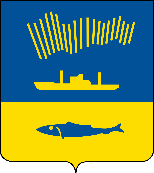 АДМИНИСТРАЦИЯ ГОРОДА МУРМАНСКАП О С Т А Н О В Л Е Н И Е 03.03.2021                                                                                                            № 518 Руководствуясь Федеральным законом от 06.10.2003 № 131-ФЗ            «Об общих принципах организации местного самоуправления в Российской Федерации», Законом Мурманской области от 31.12.2003 № 462-01-ЗМО        «Об основах регулирования земельных отношений в Мурманской          области», Законом Мурманской области от 27.12.2019 № 2459-01-ЗМО                              «О перераспределении отдельных полномочий в области градостроительной деятельности и в области земельных отношений между органами местного самоуправления муниципальных образований Мурманской области и органами государственной власти Мурманской области», постановлением Правительства Мурманской области от 28.02.2012 № 58-ПП «О правилах учета многодетных семей и правилах организации образования и бесплатного предоставления земельных участков, находящихся в государственной или муниципальной собственности, многодетным семьям для индивидуального жилищного строительства», Уставом муниципального образования город Мурманск,           п о с т а н о в л я ю: 1. Утвердить перечень земельных участков, находящихся в собственности муниципального образования город Мурманск, а также земельных участков, государственная собственность на которые не разграничена, расположенных на территории муниципального образования город Мурманск, для бесплатного предоставления в собственность многодетным семьям согласно приложению.2. Отделу информационно-технического обеспечения и защиты информации администрации города Мурманска (Кузьмин А.Н.) разместить настоящее постановление с приложением на официальном сайте администрации города Мурманска в сети Интернет.3. Редакции газеты «Вечерний Мурманск» (Хабаров В.А.) опубликовать настоящее постановление с приложением.4. Настоящее постановление вступает в силу со дня подписания.5. Контроль за выполнением настоящего постановления возложить на заместителя главы администрации города Мурманска Изотова А.В. Временно исполняющий полномочияглавы администрации города Мурманска                                       В.А. ДоцникПриложениек постановлению администрациигорода Мурманскаот 03.03.2021 № 518Переченьземельных участков, находящихся в собственности муниципального образования город Мурманск, а также земельных участков, государственная собственность на которые не разграничена, расположенных на территории муниципального образования город Мурманск, для бесплатного предоставления в собственность многодетным семьямПринятые в таблице условные обозначения: ТУ – технические условия.Проекты планировки и межевания территории размещены на официальном сайте администрации города Мурманска в сети Интернет по адресу: https://citymurmansk.ru/strukturnye_podr/?itemid=226. __________________________________________________________№ п/пРеквизиты проекта планировки территории и проекта межевания территорииНомер на чертеже межевания территорииРазрешенное использованиеКадастровый номер земельного                участкаПлощадь 
земельного участка (м2)Информация о технических 
 условиях подключения 
 к сетям инженерно-технического
обеспеченияПримечание123456781Постановле-ние администра-ции города Мурманска     от 12.07.2019 № 23341Для индивидуального жилищного строительства51:06:0010101:424514001. Письмо МУП «Североморскводоканал» от 27.04.2020 № 1296.2. ТУ АО «Мурманоблгаз» от 08.05.2020 № 00241.3. Письмо ММБУ «УДХ» от 23.04.2020 № 09-09/2175.4. ТУ филиала «Северо-Западный» АО «Оборонэнерго» от 19.05.2020 № СЗФ/100/2065Образование земельных участковпредусмотрено проектом планировки и межевания территории в районе ул. Бредова района Росляково в Ленинском административ- ном округе города Мурманска2Постановле-ние администра-ции города Мурманска     от 12.07.2019 № 23342Для индивидуального жилищного строительства51:06:0010101:424610001. Письмо МУП «Североморскводоканал» от 27.04.2020 № 1295.2. ТУ АО «Мурманоблгаз» от 08.05.2020 № 00244.3. Письмо ММБУ «УДХ» от 23.04.2020 № 09-09/2172Образование земельных участковпредусмотрено проектом планировки и межевания территории в районе ул. Бредова района Росляково в Ленинском административ- ном округе города Мурманска3Постановле-ние администра-ции города Мурманска     от 12.07.2019 № 23343Для индивидуального жилищного строительства51:06:0010101:424710001. Письмо МУП «Североморскводоканал» от 27.04.2020 № 1294.2. ТУ АО «Мурманоблгаз» от 08.05.2020 № 00246.3. Письмо ММБУ «УДХ» от 23.04.2020 № 09-09/2173Образование земельных участковпредусмотрено проектом планировки и межевания территории в районе ул. Бредова района Росляково в Ленинском административ- ном округе города Мурманска4Постановле-ние администра-ции города Мурманска     от 12.07.2019 № 23344Для индивидуального жилищного строительства51:06:0010101:424810001. Письмо МУП «Североморскводоканал» от 27.04.2020 № 1293.2. ТУ АО «Мурманоблгаз» от 08.05.2020 № 00243.3. Письмо ММБУ «УДХ» от 23.04.2020 № 09-09/2176Образование земельных участковпредусмотрено проектом планировки и межевания территории в районе ул. Бредова района Росляково в Ленинском административ- ном округе города Мурманска5Постановле-ние администра-ции города Мурманска     от 12.07.2019 № 23345Для индивидуального жилищного строительства51:06:0010101:424910001. Письмо МУП «Североморскводоканал» от 27.04.2020 № 1292.2. ТУ АО «Мурманоблгаз» от 08.05.2020 № 00248.3. Письмо ММБУ «УДХ» от 23.04.2020 № 09-09/2177Образование земельных участковпредусмотрено проектом планировки и межевания территории в районе ул. Бредова района Росляково в Ленинском административ- ном округе города Мурманска6Постановле-ние администра-ции города Мурманска     от 12.07.2019 № 23346Для индивидуального жилищного строительства51:06:0010101:425010021. Письмо МУП «Североморскводоканал» от 27.04.2020 № 1291.2. ТУ АО «Мурманоблгаз» от 08.05.2020 № 00235.3. Письмо ММБУ «УДХ» от 23.04.2020 № 09-09/2166Образование земельных участковпредусмотрено проектом планировки и межевания территории в районе ул. Бредова района Росляково в Ленинском административ- ном округе города Мурманска7Постановле-ние администра-ции города Мурманска     от 12.07.2019 № 23347Для индивидуального жилищного строительства51:06:0010101:425110011. Письмо МУП «Североморскводоканал» от 27.04.2020 № 1290.   2. ТУ АО «Мурманоблгаз» от 08.05.2020 № 00236.3. Письмо ММБУ «УДХ» от 23.04.2020 № 09-09/2167Образование земельных участковпредусмотрено проектом планировки и межевания территории в районе ул. Бредова района Росляково в Ленинском административ- ном округе города Мурманска8Постановле-ние администра-ции города Мурманска     от 12.07.2019 № 23348Для индивидуального жилищного строительства51:06:0010101:423810001. Письмо МУП «Североморскводоканал» от 27.04.2020 № 1362.   2. ТУ АО «Мурманоблгаз» от 08.05.2020 № 00247.3. Письмо ММБУ «УДХ» от 23.04.2020 № 09-09/2168Образование земельных участковпредусмотрено проектом планировки и межевания территории в районе ул. Бредова района Росляково в Ленинском административ- ном округе города Мурманска9Постановле-ние администра-ции города Мурманска     от 12.07.2019 № 23349Для индивидуального жилищного строительства51:06:0010101:423710011. Письмо МУП «Североморскводоканал» от 27.04.2020 № 1364.   2. ТУ АО «Мурманоблгаз» от 08.05.2020 № 00245.3. Письмо ММБУ «УДХ» от 23.04.2020 № 09-09/2169Образование земельных участковпредусмотрено проектом планировки и межевания территории в районе ул. Бредова района Росляково в Ленинском административ- ном округе города Мурманска10Постановле-ние администра-ции города Мурманска     от 12.07.2019 № 233410Для индивидуального жилищного строительства51:06:0010101:423910011. Письмо МУП «Североморскводоканал» от 27.04.2020 № 1361.   2. ТУ АО «Мурманоблгаз» от 08.05.2020 № 00242.3. Письмо ММБУ «УДХ» от 23.04.2020 № 09-09/2174Образование земельных участковпредусмотрено проектом планировки и межевания территории в районе ул. Бредова района Росляково в Ленинском административ- ном округе города Мурманска11Постановле-ние администра-ции города Мурманска     от 12.07.2019 № 233411Для индивидуального жилищного строительства51:06:0010101:424410001. Письмо МУП «Североморскводоканал» от 27.04.2020 № 1356.   2. ТУ АО «Мурманоблгаз» от 08.05.2020 № 00234.3. Письмо ММБУ «УДХ» от 23.04.2020 № 09-09/2165Образование земельных участковпредусмотрено проектом планировки и межевания территории в районе ул. Бредова района Росляково в Ленинском административ- ном округе города Мурманска12Постановле-ние администра-ции города Мурманска     от 12.07.2019 № 233412Для индивидуального жилищного строительства51:06:0010101:424210001. Письмо МУП «Североморскводоканал» от 27.04.2020 № 1358.   2. ТУ АО «Мурманоблгаз» от 08.05.2020 № 00237.3. Письмо ММБУ «УДХ» от 23.04.2020 № 09-09/2164Образование земельных участковпредусмотрено проектом планировки и межевания территории в районе ул. Бредова района Росляково в Ленинском административ- ном округе города Мурманска13Постановле-ние администра-ции города Мурманска     от 12.07.2019 № 233413Для индивидуального жилищного строительства51:06:0010101:424010011. Письмо МУП «Североморскводоканал» от 27.04.2020 № 1360.   2. ТУ АО «Мурманоблгаз» от 08.05.2020 № 00238.3. Письмо ММБУ «УДХ» от 23.04.2020 № 09-09/2163Образование земельных участковпредусмотрено проектом планировки и межевания территории в районе ул. Бредова района Росляково в Ленинском административ- ном округе города Мурманска14Постановле-ние администра-ции города Мурманска     от 12.07.2019 № 233414Для индивидуального жилищного строительства51:06:0010101:424110001. Письмо МУП «Североморскводоканал» от 27.04.2020 № 1359.   2. ТУ АО «Мурманоблгаз» от 08.05.2020 № 00240.3. Письмо ММБУ «УДХ» от 23.04.2020 № 09-09/2171Образование земельных участковпредусмотрено проектом планировки и межевания территории в районе ул. Бредова района Росляково в Ленинском административ- ном округе города Мурманска15Постановле-ние администра-ции города Мурманска     от 12.07.2019 № 233415Для индивидуального жилищного строительства51:06:0010101:424310001. Письмо МУП «Североморскводоканал» от 27.04.2020 № 1357.   2. ТУ АО «Мурманоблгаз» от 08.05.2020 № 00239.3. Письмо ММБУ «УДХ» от 23.04.2020 № 09-09/2170Образование земельных участковпредусмотрено проектом планировки и межевания территории в районе ул. Бредова района Росляково в Ленинском административ- ном округе города Мурманска16Постановле-ние администра-ции города Мурманска от 05.12.2019 № 40601Для индивидуального жилищного строительства51:20:0001300:48913721. ТУ ГОУП «Мурманскводоканал» от 10.11.2020 № 06/7680-5.2. Письмо ММБУ «УДХ» от 08.12.2020 № 09-09/6797.3. Письмо АО «МОЭСК» от 26.11.2020 № 1-06/11695.4. Письмо Мурманского филиала публичного акционерного общества «Межрегиональная распределительная сетевая компания Северо-Запада» от 10.11.2020 № МР2/4/06-01/8239Образование земельных участковпредусмотрено проектом планировки и межевания территории в районе ул. Достоевского в Первомайском административ-ном округе города Мурманска17Постановле-ние администра-ции города Мурманска от 05.12.2019 № 40602Для индивидуального жилищного строительства51:20:0001300:4901383ТУ ГОУП «Мурманскводоканал» от 10.11.2020 № 06/7680-6Образование земельных участковпредусмотрено проектом планировки и межевания территории в районе ул. Достоевского в Первомайском административ-ном округе города Мурманска18Постановле-ние администра-ции города Мурманска от 05.12.2019 № 40603Для индивидуального жилищного строительства51:20:0001300:4911120ТУ ГОУП «Мурманскводоканал» от 10.11.2020 № 06/7680-7Образование земельных участковпредусмотрено проектом планировки и межевания территории в районе ул. Достоевского в Первомайском административ-ном округе города Мурманска19Постановле-ние администра-ции города Мурманска от 05.12.2019 № 40604Для индивидуального жилищного строительства51:20:0001300:5171120ТУ ГОУП «Мурманскводоканал» от 10.11.2020 № 06/7680-34Образование земельных участковпредусмотрено проектом планировки и межевания территории в районе ул. Достоевского в Первомайском административ-ном округе города Мурманска20Постановле-ние администра-ции города Мурманска от 05.12.2019 № 40605Для индивидуального жилищного строительства51:20:0001300:4921199ТУ ГОУП «Мурманскводоканал» от 10.11.2020 № 06/7680-8Образование земельных участковпредусмотрено проектом планировки и межевания территории в районе ул. Достоевского в Первомайском административ-ном округе города Мурманска21Постановле-ние администра-ции города Мурманска от 05.12.2019 № 40606Для индивидуального жилищного строительства51:20:0001300:4941008ТУ ГОУП «Мурманскводоканал» от 10.11.2020 № 06/7680-10Образование земельных участковпредусмотрено проектом планировки и межевания территории в районе ул. Достоевского в Первомайском административ-ном округе города Мурманска22Постановле-ние администра-ции города Мурманска от 05.12.2019 № 40607Для индивидуального жилищного строительства51:20:0001300:5061008ТУ ГОУП «Мурманскводоканал» от 10.11.2020 № 06/7680-22Образование земельных участковпредусмотрено проектом планировки и межевания территории в районе ул. Достоевского в Первомайском административ-ном округе города Мурманска23Постановле-ние администра-ции города Мурманска от 05.12.2019 № 40608Для индивидуального жилищного строительства51:20:0001300:5651008ТУ ГОУП «Мурманскводоканал» от 10.11.2020 № 06/7680-45Образование земельных участковпредусмотрено проектом планировки и межевания территории в районе ул. Достоевского в Первомайском административ-ном округе города Мурманска24Постановле-ние администра-ции города Мурманска от 05.12.2019 № 40609Для индивидуального жилищного строительства51:20:0001300:4931028ТУ ГОУП «Мурманскводоканал» от 10.11.2020 № 06/7680-9Образование земельных участковпредусмотрено проектом планировки и межевания территории в районе ул. Достоевского в Первомайском административ-ном округе города Мурманска25Постановле-ние администра-ции города Мурманска от 05.12.2019 № 406010Для индивидуального жилищного строительства51:20:0001300:5071000ТУ ГОУП «Мурманскводоканал» от 10.11.2020 № 06/7680-23Образование земельных участковпредусмотрено проектом планировки и межевания территории в районе ул. Достоевского в Первомайском административ-ном округе города Мурманска26Постановле-ние администра-ции города Мурманска от 05.12.2019 № 406011Для индивидуального жилищного строительства51:20:0001300:4951000ТУ ГОУП «Мурманскводоканал» от 10.11.2020 № 06/7680-11Образование земельных участковпредусмотрено проектом планировки и межевания территории в районе ул. Достоевского в Первомайском административ-ном округе города Мурманска27Постановле-ние администра-ции города Мурманска от 05.12.2019 № 406012Для индивидуального жилищного строительства51:20:0001300:5081000ТУ ГОУП «Мурманскводоканал» от 10.11.2020 № 06/7680-24Образование земельных участковпредусмотрено проектом планировки и межевания территории в районе ул. Достоевского в Первомайском административ-ном округе города Мурманска28Постановле-ние администра-ции города Мурманска от 05.12.2019 № 406013Для индивидуального жилищного строительства51:20:0001300:5091059ТУ ГОУП «Мурманскводоканал» от 10.11.2020 № 06/7680-25Образование земельных участковпредусмотрено проектом планировки и межевания территории в районе ул. Достоевского в Первомайском административ-ном округе города Мурманска29Постановле-ние администра-ции города Мурманска от 05.12.2019 № 406014Для индивидуального жилищного строительства51:20:0001300:4961044ТУ ГОУП «Мурманскводоканал» от 10.11.2020 № 06/7680-12Образование земельных участковпредусмотрено проектом планировки и межевания территории в районе ул. Достоевского в Первомайском административ-ном округе города Мурманска30Постановле-ние администра-ции города Мурманска от 05.12.2019 № 406015Для индивидуального жилищного строительства51:20:0001300:166541217ТУ ГОУП «Мурманскводоканал» от 10.11.2020 № 06/7680-4Образование земельных участковпредусмотрено проектом планировки и межевания территории в районе ул. Достоевского в Первомайском административ-ном округе города Мурманска31Постановле-ние администра-ции города Мурманска от 05.12.2019 № 406016Для индивидуального жилищного строительства51:20:0001300:166511224ТУ ГОУП «Мурманскводоканал» от 10.11.2020 № 06/7680-1Образование земельных участковпредусмотрено проектом планировки и межевания территории в районе ул. Достоевского в Первомайском административ-ном округе города Мурманска32Постановле-ние администра-ции города Мурманска от 05.12.2019 № 406017Для индивидуального жилищного строительства51:20:0001300:4971000ТУ ГОУП «Мурманскводоканал» от 10.11.2020 № 06/7680-13Образование земельных участковпредусмотрено проектом планировки и межевания территории в районе ул. Достоевского в Первомайском административ-ном округе города Мурманска33Постановле-ние администра-ции города Мурманска от 05.12.2019 № 406018Для индивидуального жилищного строительства51:20:0001300:5241000ТУ ГОУП «Мурманскводоканал» от 10.11.2020 № 06/7680-36Образование земельных участковпредусмотрено проектом планировки и межевания территории в районе ул. Достоевского в Первомайском административ-ном округе города Мурманска34Постановле-ние администра-ции города Мурманска от 05.12.2019 № 406019Для индивидуального жилищного строительства51:20:0001300:5181021ТУ ГОУП «Мурманскводоканал» от 10.11.2020 № 06/7680-33Образование земельных участковпредусмотрено проектом планировки и межевания территории в районе ул. Достоевского в Первомайском административ-ном округе города Мурманска35Постановле-ние администра-ции города Мурманска от 05.12.2019 № 406020Для индивидуального жилищного строительства51:20:0001300:5101003ТУ ГОУП «Мурманскводоканал» от 10.11.2020 № 06/7680-26Образование земельных участковпредусмотрено проектом планировки и межевания территории в районе ул. Достоевского в Первомайском административ-ном округе города Мурманска36Постановле-ние администра-ции города Мурманска от 05.12.2019 № 406021Для индивидуального жилищного строительства51:20:0001300:5111000ТУ ГОУП «Мурманскводоканал» от 10.11.2020 № 06/7680-27Образование земельных участковпредусмотрено проектом планировки и межевания территории в районе ул. Достоевского в Первомайском административ-ном округе города Мурманска37Постановле-ние администра-ции города Мурманска от 05.12.2019 № 406022Для индивидуального жилищного строительства51:20:0001300:5251000ТУ ГОУП «Мурманскводоканал» от 10.11.2020 № 06/7680-35Образование земельных участковпредусмотрено проектом планировки и межевания территории в районе ул. Достоевского в Первомайском административ-ном округе города Мурманска38Постановле-ние администра-ции города Мурманска от 05.12.2019 № 406023Для индивидуального жилищного строительства51:20:0001300:4981005ТУ ГОУП «Мурманскводоканал» от 10.11.2020 № 06/7680-14Образование земельных участковпредусмотрено проектом планировки и межевания территории в районе ул. Достоевского в Первомайском административ-ном округе города Мурманска39Постановле-ние администра-ции города Мурманска от 05.12.2019 № 406024Для индивидуального жилищного строительства51:20:0001300:4991027ТУ ГОУП «Мурманскводоканал» от 10.11.2020 № 06/7680-15Образование земельных участковпредусмотрено проектом планировки и межевания территории в районе ул. Достоевского в Первомайском административ-ном округе города Мурманска40Постановле-ние администра-ции города Мурманска от 05.12.2019 № 406025Для индивидуального жилищного строительства51:20:0001300:5121262ТУ ГОУП «Мурманскводоканал» от 10.11.2020 № 06/7680-28Образование земельных участковпредусмотрено проектом планировки и межевания территории в районе ул. Достоевского в Первомайском административ-ном округе города Мурманска41Постановле-ние администра-ции города Мурманска от 05.12.2019 № 406026Для индивидуального жилищного строительства51:20:0001300:5191002ТУ ГОУП «Мурманскводоканал» от 10.11.2020 № 06/7680-41Образование земельных участковпредусмотрено проектом планировки и межевания территории в районе ул. Достоевского в Первомайском административ-ном округе города Мурманска42Постановле-ние администра-ции города Мурманска от 05.12.2019 № 406027Для индивидуального жилищного строительства51:20:0001300:5161002ТУ ГОУП «Мурманскводоканал» от 10.11.2020 № 06/7680-31Образование земельных участковпредусмотрено проектом планировки и межевания территории в районе ул. Достоевского в Первомайском административ-ном округе города Мурманска43Постановле-ние администра-ции города Мурманска от 05.12.2019 № 406028Для индивидуального жилищного строительства51:20:0001300:5001010ТУ ГОУП «Мурманскводоканал» от 10.11.2020 № 06/7680-16Образование земельных участковпредусмотрено проектом планировки и межевания территории в районе ул. Достоевского в Первомайском административ-ном округе города Мурманска44Постановле-ние администра-ции города Мурманска от 05.12.2019 № 406029Для индивидуального жилищного строительства51:20:0001300:5201009ТУ ГОУП «Мурманскводоканал» от 10.11.2020 № 06/7680-40Образование земельных участковпредусмотрено проектом планировки и межевания территории в районе ул. Достоевского в Первомайском административ-ном округе города Мурманска45Постановле-ние администра-ции города Мурманска от 05.12.2019 № 406030Для индивидуального жилищного строительства51:20:0001300:5011002ТУ ГОУП «Мурманскводоканал» от 10.11.2020 № 06/7680-17Образование земельных участковпредусмотрено проектом планировки и межевания территории в районе ул. Достоевского в Первомайском административ-ном округе города Мурманска46Постановле-ние администра-ции города Мурманска от 05.12.2019 № 406031Для индивидуального жилищного строительства51:20:0001300:5021002ТУ ГОУП «Мурманскводоканал» от 10.11.2020 № 06/7680-18Образование земельных участковпредусмотрено проектом планировки и межевания территории в районе ул. Достоевского в Первомайском административ-ном округе города Мурманска47Постановле-ние администра-ции города Мурманска от 05.12.2019 № 406032Для индивидуального жилищного строительства51:20:0001300:5211049ТУ ГОУП «Мурманскводоканал» от 10.11.2020 № 06/7680-39Образование земельных участковпредусмотрено проектом планировки и межевания территории в районе ул. Достоевского в Первомайском административ-ном округе города Мурманска48Постановле-ние администра-ции города Мурманска от 05.12.2019 № 406033Для индивидуального жилищного строительства51:20:0001300:5221061ТУ ГОУП «Мурманскводоканал» от 10.11.2020 № 06/7680-38Образование земельных участковпредусмотрено проектом планировки и межевания территории в районе ул. Достоевского в Первомайском административ-ном округе города Мурманска49Постановле-ние администра-ции города Мурманска от 05.12.2019 № 406034Для индивидуального жилищного строительства51:20:0001300:5031000ТУ ГОУП «Мурманскводоканал» от 10.11.2020 № 06/7680-19Образование земельных участковпредусмотрено проектом планировки и межевания территории в районе ул. Достоевского в Первомайском административ-ном округе города Мурманска50Постановле-ние администра-ции города Мурманска от 05.12.2019 № 406037Для индивидуального жилищного строительства51:20:0001300:5041000ТУ ГОУП «Мурманскводоканал» от 10.11.2020 № 06/7680-20Образование земельных участковпредусмотрено проектом планировки и межевания территории в районе ул. Достоевского в Первомайском административ-ном округе города Мурманска51Постановле-ние администра-ции города Мурманска от 05.12.2019 № 406038Для индивидуального жилищного строительства51:20:0001300:5151000ТУ ГОУП «Мурманскводоканал» от 10.11.2020 № 06/7680-32Образование земельных участковпредусмотрено проектом планировки и межевания территории в районе ул. Достоевского в Первомайском административ-ном округе города Мурманска52Постановле-ние администра-ции города Мурманска от 05.12.2019 № 406039Для индивидуального жилищного строительства51:20:0001300:166521000ТУ ГОУП «Мурманскводоканал» от 10.11.2020 № 06/7680-2Образование земельных участковпредусмотрено проектом планировки и межевания территории в районе ул. Достоевского в Первомайском административ-ном округе города Мурманска53Постановле-ние администра-ции города Мурманска от 05.12.2019 № 406040Для индивидуального жилищного строительства51:20:0001300:166531000ТУ ГОУП «Мурманскводоканал» от 10.11.2020 № 06/7680-3Образование земельных участковпредусмотрено проектом планировки и межевания территории в районе ул. Достоевского в Первомайском административ-ном округе города Мурманска54Постановле-ние администра-ции города Мурманска от 05.12.2019 № 406041Для индивидуального жилищного строительства51:20:0001300:5051000ТУ ГОУП «Мурманскводоканал» от 10.11.2020 № 06/7680-21Образование земельных участковпредусмотрено проектом планировки и межевания территории в районе ул. Достоевского в Первомайском административ-ном округе города Мурманска55Постановле-ние администра-ции города Мурманска от 05.12.2019 № 406042Для индивидуального жилищного строительства51:20:0001300:5231000ТУ ГОУП «Мурманскводоканал» от 10.11.2020 № 06/7680-37Образование земельных участковпредусмотрено проектом планировки и межевания территории в районе ул. Достоевского в Первомайском административ-ном округе города Мурманска56Постановле-ние администра-ции города Мурманска от 05.12.2019 № 406043Для индивидуального жилищного строительства51:20:0001300:5141008ТУ ГОУП «Мурманскводоканал» от 10.11.2020 № 06/7680-30Образование земельных участковпредусмотрено проектом планировки и межевания территории в районе ул. Достоевского в Первомайском административ-ном округе города Мурманска57Постановле-ние администра-ции города Мурманска от 05.12.2019 № 406044Для индивидуального жилищного строительства51:20:0001300:5131000ТУ ГОУП «Мурманскводоканал» от 10.11.2020 № 06/7680-29Образование земельных участковпредусмотрено проектом планировки и межевания территории в районе ул. Достоевского в Первомайском административ-ном округе города Мурманска58Постановле-ние администра-ции города Мурманска от 05.12.2019 № 406045Для индивидуального жилищного строительства51:20:0001300:47271038ТУ ГОУП «Мурманскводоканал» от 10.11.2020 № 06/7680-42Образование земельных участковпредусмотрено проектом планировки и межевания территории в районе ул. Достоевского в Первомайском административ-ном округе города Мурманска59Постановле-ние администра-ции города Мурманска от 05.12.2019 № 406046Для индивидуального жилищного строительства51:20:0001300:47261000ТУ ГОУП «Мурманскводоканал» от 10.11.2020 № 06/7680-43Образование земельных участковпредусмотрено проектом планировки и межевания территории в районе ул. Достоевского в Первомайском административ-ном округе города Мурманска60Постановле-ние администра-ции города Мурманска от 05.12.2019 № 406047Для индивидуального жилищного строительства51:20:0001300:47251067ТУ ГОУП «Мурманскводоканал» от 10.11.2020 № 06/7680-44Образование земельных участковпредусмотрено проектом планировки и межевания территории в районе ул. Достоевского в Первомайском административ-ном округе города Мурманска61Постановле-ние администра-ции города Мурманска           от 27.11.2019 № 39461Для индивидуального жилищного строительства51:20:0001318:32714191.ТУ ГОУП «Мурманскводоканал» от 10.11.2020 № 06/7681-17.2. Письмо ММБУ «УДХ» от 23.11.2020 № 09-09/6405.3. Письмо Мурманского филиала публичного акционерного общества «Межрегиональная распределительная сетевая компания Северо-Запада» от 10.11.2020 № МР2/4/06-01/8240.4. Письмо АО «МОЭСК» от 11.12.2020 № 1-06/12287Образование земельных участковпредусмотрено проектом планировки и межевания территории, расположенной восточнее проезда Ледокольного, с западной стороны автодороги Р-21 «Кола» Санкт-Петербург – Петрозаводск – Мурманск – Печенга − граница с Королевством Норвегия в Первомайском административ- ном округе города Мурманска62Постановле-ние администра-ции города Мурманска           от 27.11.2019 № 39462Для индивидуального жилищного строительства51:20:0001318:3281481ТУ ГОУП «Мурманскводоканал» от 10.11.2020 № 06/7681-18Образование земельных участковпредусмотрено проектом планировки и межевания территории, расположенной восточнее проезда Ледокольного, с западной стороны автодороги Р-21 «Кола» Санкт-Петербург – Петрозаводск – Мурманск – Печенга − граница с Королевством Норвегия в Первомайском административ- ном округе города Мурманска63Постановле-ние администра-ции города Мурманска           от 27.11.2019 № 39463Для индивидуального жилищного строительства51:20:0001318:3291399ТУ ГОУП «Мурманскводоканал» от 10.11.2020 № 06/7681-19Образование земельных участковпредусмотрено проектом планировки и межевания территории, расположенной восточнее проезда Ледокольного, с западной стороны автодороги Р-21 «Кола» Санкт-Петербург – Петрозаводск – Мурманск – Печенга − граница с Королевством Норвегия в Первомайском административ- ном округе города Мурманска64Постановле-ние администра-ции города Мурманска           от 27.11.2019 № 39464Для индивидуального жилищного строительства51:20:0001318:3411246ТУ ГОУП «Мурманскводоканал» от 10.11.2020 № 06/7681-31Образование земельных участковпредусмотрено проектом планировки и межевания территории, расположенной восточнее проезда Ледокольного, с западной стороны автодороги Р-21 «Кола» Санкт-Петербург – Петрозаводск – Мурманск – Печенга − граница с Королевством Норвегия в Первомайском административ- ном округе города Мурманска65Постановле-ние администра-ции города Мурманска           от 27.11.2019 № 39465Для индивидуального жилищного строительства51:20:0001318:3391372ТУ ГОУП «Мурманскводоканал» от 10.11.2020 № 06/7681-29Образование земельных участковпредусмотрено проектом планировки и межевания территории, расположенной восточнее проезда Ледокольного, с западной стороны автодороги Р-21 «Кола» Санкт-Петербург – Петрозаводск – Мурманск – Печенга − граница с Королевством Норвегия в Первомайском административ- ном округе города Мурманска66Постановле-ние администра-ции города Мурманска           от 27.11.2019 № 39466Для индивидуального жилищного строительства51:20:0001318:3301371ТУ ГОУП «Мурманскводоканал» от 10.11.2020 № 06/7681-20Образование земельных участковпредусмотрено проектом планировки и межевания территории, расположенной восточнее проезда Ледокольного, с западной стороны автодороги Р-21 «Кола» Санкт-Петербург – Петрозаводск – Мурманск – Печенга − граница с Королевством Норвегия в Первомайском административ- ном округе города Мурманска67Постановле-ние администра-ции города Мурманска           от 27.11.2019 № 39467Для индивидуального жилищного строительства51:20:0001318:3311294ТУ ГОУП «Мурманскводоканал» от 10.11.2020 № 06/7681-21Образование земельных участковпредусмотрено проектом планировки и межевания территории, расположенной восточнее проезда Ледокольного, с западной стороны автодороги Р-21 «Кола» Санкт-Петербург – Петрозаводск – Мурманск – Печенга − граница с Королевством Норвегия в Первомайском административ- ном округе города Мурманска68Постановле-ние администра-ции города Мурманска           от 27.11.2019 № 39468Для индивидуального жилищного строительства51:20:0001318:3451448ТУ ГОУП «Мурманскводоканал» от 10.11.2020 № 06/7681-35Образование земельных участковпредусмотрено проектом планировки и межевания территории, расположенной восточнее проезда Ледокольного, с западной стороны автодороги Р-21 «Кола» Санкт-Петербург – Петрозаводск – Мурманск – Печенга − граница с Королевством Норвегия в Первомайском административ- ном округе города Мурманска69Постановле-ние администра-ции города Мурманска           от 27.11.2019 № 39469Для индивидуального жилищного строительства51:20:0001318:3491494ТУ ГОУП «Мурманскводоканал» от 10.11.2020 № 06/7681-39Образование земельных участковпредусмотрено проектом планировки и межевания территории, расположенной восточнее проезда Ледокольного, с западной стороны автодороги Р-21 «Кола» Санкт-Петербург – Петрозаводск – Мурманск – Печенга − граница с Королевством Норвегия в Первомайском административ- ном округе города Мурманска70Постановле-ние администра-ции города Мурманска           от 27.11.2019 № 394610Для индивидуального жилищного строительства51:20:0001318:3321482ТУ ГОУП «Мурманскводоканал» от 10.11.2020 № 06/7681-22Образование земельных участковпредусмотрено проектом планировки и межевания территории, расположенной восточнее проезда Ледокольного, с западной стороны автодороги Р-21 «Кола» Санкт-Петербург – Петрозаводск – Мурманск – Печенга − граница с Королевством Норвегия в Первомайском административ- ном округе города Мурманска71Постановле-ние администра-ции города Мурманска           от 27.11.2019 № 394611Для индивидуального жилищного строительства51:20:0001318:3501488ТУ ГОУП «Мурманскводоканал» от 10.11.2020 № 06/7681-40Образование земельных участковпредусмотрено проектом планировки и межевания территории, расположенной восточнее проезда Ледокольного, с западной стороны автодороги Р-21 «Кола» Санкт-Петербург – Петрозаводск – Мурманск – Печенга − граница с Королевством Норвегия в Первомайском административ- ном округе города Мурманска72Постановле-ние администра-ции города Мурманска           от 27.11.2019 № 394612Для индивидуального жилищного строительства51:20:0001318:3511282ТУ ГОУП «Мурманскводоканал» от 10.11.2020 № 06/7681-41Образование земельных участковпредусмотрено проектом планировки и межевания территории, расположенной восточнее проезда Ледокольного, с западной стороны автодороги Р-21 «Кола» Санкт-Петербург – Петрозаводск – Мурманск – Печенга − граница с Королевством Норвегия в Первомайском административ- ном округе города Мурманска73Постановле-ние администра-ции города Мурманска           от 27.11.2019 № 394613Для индивидуального жилищного строительства51:20:0001318:3521488ТУ ГОУП «Мурманскводоканал» от 10.11.2020 № 06/7681-42Образование земельных участковпредусмотрено проектом планировки и межевания территории, расположенной восточнее проезда Ледокольного, с западной стороны автодороги Р-21 «Кола» Санкт-Петербург – Петрозаводск – Мурманск – Печенга − граница с Королевством Норвегия в Первомайском административ- ном округе города Мурманска74Постановле-ние администра-ции города Мурманска           от 27.11.2019 № 394614Для индивидуального жилищного строительства51:20:0001318:3551484ТУ ГОУП «Мурманскводоканал» от 10.11.2020 № 06/7681-45Образование земельных участковпредусмотрено проектом планировки и межевания территории, расположенной восточнее проезда Ледокольного, с западной стороны автодороги Р-21 «Кола» Санкт-Петербург – Петрозаводск – Мурманск – Печенга − граница с Королевством Норвегия в Первомайском административ- ном округе города Мурманска75Постановле-ние администра-ции города Мурманска           от 27.11.2019 № 394615Для индивидуального жилищного строительства51:20:0001318:3561500ТУ ГОУП «Мурманскводоканал» от 10.11.2020 № 06/7681-46Образование земельных участковпредусмотрено проектом планировки и межевания территории, расположенной восточнее проезда Ледокольного, с западной стороны автодороги Р-21 «Кола» Санкт-Петербург – Петрозаводск – Мурманск – Печенга − граница с Королевством Норвегия в Первомайском административ- ном округе города Мурманска76Постановле-ние администра-ции города Мурманска           от 27.11.2019 № 394616Для индивидуального жилищного строительства51:20:0001318:3141500ТУ ГОУП «Мурманскводоканал» от 10.11.2020 № 06/7681-4Образование земельных участковпредусмотрено проектом планировки и межевания территории, расположенной восточнее проезда Ледокольного, с западной стороны автодороги Р-21 «Кола» Санкт-Петербург – Петрозаводск – Мурманск – Печенга − граница с Королевством Норвегия в Первомайском административ- ном округе города Мурманска77Постановле-ние администра-ции города Мурманска           от 27.11.2019 № 394617Для индивидуального жилищного строительства51:20:0001318:3571500ТУ ГОУП «Мурманскводоканал» от 10.11.2020 № 06/7681-47Образование земельных участковпредусмотрено проектом планировки и межевания территории, расположенной восточнее проезда Ледокольного, с западной стороны автодороги Р-21 «Кола» Санкт-Петербург – Петрозаводск – Мурманск – Печенга − граница с Королевством Норвегия в Первомайском административ- ном округе города Мурманска78Постановле-ние администра-ции города Мурманска           от 27.11.2019 № 394618Для индивидуального жилищного строительства51:20:0001318:3151500ТУ ГОУП «Мурманскводоканал» от 10.11.2020 № 06/7681-5Образование земельных участковпредусмотрено проектом планировки и межевания территории, расположенной восточнее проезда Ледокольного, с западной стороны автодороги Р-21 «Кола» Санкт-Петербург – Петрозаводск – Мурманск – Печенга − граница с Королевством Норвегия в Первомайском административ- ном округе города Мурманска79Постановле-ние администра-ции города Мурманска           от 27.11.2019 № 394619Для индивидуального жилищного строительства51:20:0001318:3581487ТУ ГОУП «Мурманскводоканал» от 10.11.2020 № 06/7681-48Образование земельных участковпредусмотрено проектом планировки и межевания территории, расположенной восточнее проезда Ледокольного, с западной стороны автодороги Р-21 «Кола» Санкт-Петербург – Петрозаводск – Мурманск – Печенга − граница с Королевством Норвегия в Первомайском административ- ном округе города Мурманска80Постановле-ние администра-ции города Мурманска           от 27.11.2019 № 394620Для индивидуального жилищного строительства51:20:0001318:3161499ТУ ГОУП «Мурманскводоканал» от 10.11.2020 № 06/7681-6Образование земельных участковпредусмотрено проектом планировки и межевания территории, расположенной восточнее проезда Ледокольного, с западной стороны автодороги Р-21 «Кола» Санкт-Петербург – Петрозаводск – Мурманск – Печенга − граница с Королевством Норвегия в Первомайском административ- ном округе города Мурманска81Постановле-ние администра-ции города Мурманска           от 27.11.2019 № 394621Для индивидуального жилищного строительства51:20:0001318:3171498ТУ ГОУП «Мурманскводоканал» от 10.11.2020 № 06/7681-7Образование земельных участковпредусмотрено проектом планировки и межевания территории, расположенной восточнее проезда Ледокольного, с западной стороны автодороги Р-21 «Кола» Санкт-Петербург – Петрозаводск – Мурманск – Печенга − граница с Королевством Норвегия в Первомайском административ- ном округе города Мурманска82Постановле-ние администра-ции города Мурманска           от 27.11.2019 № 394622Для индивидуального жилищного строительства51:20:0001318:3481490ТУ ГОУП «Мурманскводоканал» от 10.11.2020 № 06/7681-38Образование земельных участковпредусмотрено проектом планировки и межевания территории, расположенной восточнее проезда Ледокольного, с западной стороны автодороги Р-21 «Кола» Санкт-Петербург – Петрозаводск – Мурманск – Печенга − граница с Королевством Норвегия в Первомайском административ- ном округе города Мурманска83Постановле-ние администра-ции города Мурманска           от 27.11.2019 № 394623Для индивидуального жилищного строительства51:20:0001318:3181499ТУ ГОУП «Мурманскводоканал» от 10.11.2020 № 06/7681-8Образование земельных участковпредусмотрено проектом планировки и межевания территории, расположенной восточнее проезда Ледокольного, с западной стороны автодороги Р-21 «Кола» Санкт-Петербург – Петрозаводск – Мурманск – Печенга − граница с Королевством Норвегия в Первомайском административ- ном округе города Мурманска84Постановле-ние администра-ции города Мурманска           от 27.11.2019 № 394624Для индивидуального жилищного строительства51:20:0001318:3191495ТУ ГОУП «Мурманскводоканал» от 10.11.2020 № 06/7681-9Образование земельных участковпредусмотрено проектом планировки и межевания территории, расположенной восточнее проезда Ледокольного, с западной стороны автодороги Р-21 «Кола» Санкт-Петербург – Петрозаводск – Мурманск – Печенга − граница с Королевством Норвегия в Первомайском административ- ном округе города Мурманска85Постановле-ние администра-ции города Мурманска           от 27.11.2019 № 394625Для индивидуального жилищного строительства51:20:0001318:3201495ТУ ГОУП «Мурманскводоканал» от 10.11.2020 № 06/7681-10Образование земельных участковпредусмотрено проектом планировки и межевания территории, расположенной восточнее проезда Ледокольного, с западной стороны автодороги Р-21 «Кола» Санкт-Петербург – Петрозаводск – Мурманск – Печенга − граница с Королевством Норвегия в Первомайском административ- ном округе города Мурманска86Постановле-ние администра-ции города Мурманска           от 27.11.2019 № 394626Для индивидуального жилищного строительства51:20:0001318:3471463ТУ ГОУП «Мурманскводоканал» от 10.11.2020 № 06/7681-37Образование земельных участковпредусмотрено проектом планировки и межевания территории, расположенной восточнее проезда Ледокольного, с западной стороны автодороги Р-21 «Кола» Санкт-Петербург – Петрозаводск – Мурманск – Печенга − граница с Королевством Норвегия в Первомайском административ- ном округе города Мурманска87Постановле-ние администра-ции города Мурманска           от 27.11.2019 № 394627Для индивидуального жилищного строительства51:20:0001318:3601454ТУ ГОУП «Мурманскводоканал» от 10.11.2020 № 06/7681-50Образование земельных участковпредусмотрено проектом планировки и межевания территории, расположенной восточнее проезда Ледокольного, с западной стороны автодороги Р-21 «Кола» Санкт-Петербург – Петрозаводск – Мурманск – Печенга − граница с Королевством Норвегия в Первомайском административ- ном округе города Мурманска88Постановле-ние администра-ции города Мурманска           от 27.11.2019 № 394628Для индивидуального жилищного строительства51:20:0001318:3461494ТУ ГОУП «Мурманскводоканал» от 10.11.2020 № 06/7681-36Образование земельных участковпредусмотрено проектом планировки и межевания территории, расположенной восточнее проезда Ледокольного, с западной стороны автодороги Р-21 «Кола» Санкт-Петербург – Петрозаводск – Мурманск – Печенга − граница с Королевством Норвегия в Первомайском административ- ном округе города Мурманска89Постановле-ние администра-ции города Мурманска           от 27.11.2019 № 394629Для индивидуального жилищного строительства51:20:0001318:3111448ТУ ГОУП «Мурманскводоканал» от 10.11.2020 № 06/7681-1Образование земельных участковпредусмотрено проектом планировки и межевания территории, расположенной восточнее проезда Ледокольного, с западной стороны автодороги Р-21 «Кола» Санкт-Петербург – Петрозаводск – Мурманск – Печенга − граница с Королевством Норвегия в Первомайском административ- ном округе города Мурманска90Постановле-ние администра-ции города Мурманска           от 27.11.2019 № 394630Для индивидуального жилищного строительства51:20:0001318:3591494ТУ ГОУП «Мурманскводоканал» от 10.11.2020 № 06/7681-49Образование земельных участковпредусмотрено проектом планировки и межевания территории, расположенной восточнее проезда Ледокольного, с западной стороны автодороги Р-21 «Кола» Санкт-Петербург – Петрозаводск – Мурманск – Печенга − граница с Королевством Норвегия в Первомайском административ- ном округе города Мурманска91Постановле-ние администра-ции города Мурманска           от 27.11.2019 № 394631Для индивидуального жилищного строительства51:20:0001318:3611492ТУ ГОУП «Мурманскводоканал» от 10.11.2020 № 06/7681-51Образование земельных участковпредусмотрено проектом планировки и межевания территории, расположенной восточнее проезда Ледокольного, с западной стороны автодороги Р-21 «Кола» Санкт-Петербург – Петрозаводск – Мурманск – Печенга − граница с Королевством Норвегия в Первомайском административ- ном округе города Мурманска92Постановле-ние администра-ции города Мурманска           от 27.11.2019 № 394632Для индивидуального жилищного строительства51:20:0001318:3211499ТУ ГОУП «Мурманскводоканал» от 10.11.2020 № 06/7681-11Образование земельных участковпредусмотрено проектом планировки и межевания территории, расположенной восточнее проезда Ледокольного, с западной стороны автодороги Р-21 «Кола» Санкт-Петербург – Петрозаводск – Мурманск – Печенга − граница с Королевством Норвегия в Первомайском административ- ном округе города Мурманска93Постановле-ние администра-ции города Мурманска           от 27.11.2019 № 394633Для индивидуального жилищного строительства51:20:0001318:3121479ТУ ГОУП «Мурманскводоканал» от 10.11.2020 № 06/7681-2Образование земельных участковпредусмотрено проектом планировки и межевания территории, расположенной восточнее проезда Ледокольного, с западной стороны автодороги Р-21 «Кола» Санкт-Петербург – Петрозаводск – Мурманск – Печенга − граница с Королевством Норвегия в Первомайском административ- ном округе города Мурманска94Постановле-ние администра-ции города Мурманска           от 27.11.2019 № 394634Для индивидуального жилищного строительства51:20:0001318:3131497ТУ ГОУП «Мурманскводоканал» от 10.11.2020 № 06/7681-3Образование земельных участковпредусмотрено проектом планировки и межевания территории, расположенной восточнее проезда Ледокольного, с западной стороны автодороги Р-21 «Кола» Санкт-Петербург – Петрозаводск – Мурманск – Печенга − граница с Королевством Норвегия в Первомайском административ- ном округе города Мурманска95Постановле-ние администра-ции города Мурманска           от 27.11.2019 № 394635Для индивидуального жилищного строительства51:20:0001318:3441500ТУ ГОУП «Мурманскводоканал» от 10.11.2020 № 06/7681-34Образование земельных участковпредусмотрено проектом планировки и межевания территории, расположенной восточнее проезда Ледокольного, с западной стороны автодороги Р-21 «Кола» Санкт-Петербург – Петрозаводск – Мурманск – Печенга − граница с Королевством Норвегия в Первомайском административ- ном округе города Мурманска96Постановле-ние администра-ции города Мурманска           от 27.11.2019 № 394636Для индивидуального жилищного строительства51:20:0001318:3431490ТУ ГОУП «Мурманскводоканал» от 10.11.2020 № 06/7681-33Образование земельных участковпредусмотрено проектом планировки и межевания территории, расположенной восточнее проезда Ледокольного, с западной стороны автодороги Р-21 «Кола» Санкт-Петербург – Петрозаводск – Мурманск – Печенга − граница с Королевством Норвегия в Первомайском административ- ном округе города Мурманска97Постановле-ние администра-ции города Мурманска           от 27.11.2019 № 394637Для индивидуального жилищного строительства51:20:0001318:3421493ТУ ГОУП «Мурманскводоканал» от 10.11.2020 № 06/7681-32Образование земельных участковпредусмотрено проектом планировки и межевания территории, расположенной восточнее проезда Ледокольного, с западной стороны автодороги Р-21 «Кола» Санкт-Петербург – Петрозаводск – Мурманск – Печенга − граница с Королевством Норвегия в Первомайском административ- ном округе города Мурманска98Постановле-ние администра-ции города Мурманска           от 27.11.2019 № 394638Для индивидуального жилищного строительства51:20:0001318:3401479ТУ ГОУП «Мурманскводоканал» от 10.11.2020 № 06/7681-30Образование земельных участковпредусмотрено проектом планировки и межевания территории, расположенной восточнее проезда Ледокольного, с западной стороны автодороги Р-21 «Кола» Санкт-Петербург – Петрозаводск – Мурманск – Печенга − граница с Королевством Норвегия в Первомайском административ- ном округе города Мурманска99Постановле-ние администра-ции города Мурманска           от 27.11.2019 № 394639Для индивидуального жилищного строительства51:20:0001318:3221313ТУ ГОУП «Мурманскводоканал» от 10.11.2020 № 06/7681-12Образование земельных участковпредусмотрено проектом планировки и межевания территории, расположенной восточнее проезда Ледокольного, с западной стороны автодороги Р-21 «Кола» Санкт-Петербург – Петрозаводск – Мурманск – Печенга − граница с Королевством Норвегия в Первомайском административ- ном округе города Мурманска100Постановле-ние администра-ции города Мурманска           от 27.11.2019 № 394640Для индивидуального жилищного строительства51:20:0001318:3231272ТУ ГОУП «Мурманскводоканал» от 10.11.2020 № 06/7681-13Образование земельных участковпредусмотрено проектом планировки и межевания территории, расположенной восточнее проезда Ледокольного, с западной стороны автодороги Р-21 «Кола» Санкт-Петербург – Петрозаводск – Мурманск – Печенга − граница с Королевством Норвегия в Первомайском административ- ном округе города Мурманска101Постановле-ние администра-ции города Мурманска           от 27.11.2019 № 394641Для индивидуального жилищного строительства51:20:0001318:3241391ТУ ГОУП «Мурманскводоканал» от 10.11.2020 № 06/7681-14Образование земельных участковпредусмотрено проектом планировки и межевания территории, расположенной восточнее проезда Ледокольного, с западной стороны автодороги Р-21 «Кола» Санкт-Петербург – Петрозаводск – Мурманск – Печенга − граница с Королевством Норвегия в Первомайском административ- ном округе города Мурманска102Постановле-ние администра-ции города Мурманска           от 27.11.2019 № 394642Для индивидуального жилищного строительства51:20:0001318:3621434ТУ ГОУП «Мурманскводоканал» от 10.11.2020 № 06/7681-52Образование земельных участковпредусмотрено проектом планировки и межевания территории, расположенной восточнее проезда Ледокольного, с западной стороны автодороги Р-21 «Кола» Санкт-Петербург – Петрозаводск – Мурманск – Печенга − граница с Королевством Норвегия в Первомайском административ- ном округе города Мурманска103Постановле-ние администра-ции города Мурманска           от 27.11.2019 № 394643Для индивидуального жилищного строительства51:20:0001318:3371471ТУ ГОУП «Мурманскводоканал» от 10.11.2020 № 06/7681-27Образование земельных участковпредусмотрено проектом планировки и межевания территории, расположенной восточнее проезда Ледокольного, с западной стороны автодороги Р-21 «Кола» Санкт-Петербург – Петрозаводск – Мурманск – Печенга − граница с Королевством Норвегия в Первомайском административ- ном округе города Мурманска104Постановле-ние администра-ции города Мурманска           от 27.11.2019 № 394644Для индивидуального жилищного строительства51:20:0001318:3631451ТУ ГОУП «Мурманскводоканал» от 10.11.2020 № 06/7681-53Образование земельных участковпредусмотрено проектом планировки и межевания территории, расположенной восточнее проезда Ледокольного, с западной стороны автодороги Р-21 «Кола» Санкт-Петербург – Петрозаводск – Мурманск – Печенга − граница с Королевством Норвегия в Первомайском административ- ном округе города Мурманска105Постановле-ние администра-ции города Мурманска           от 27.11.2019 № 394645Для индивидуального жилищного строительства51:20:0001318:3641463ТУ ГОУП «Мурманскводоканал» от 10.11.2020 № 06/7681-54Образование земельных участковпредусмотрено проектом планировки и межевания территории, расположенной восточнее проезда Ледокольного, с западной стороны автодороги Р-21 «Кола» Санкт-Петербург – Петрозаводск – Мурманск – Печенга − граница с Королевством Норвегия в Первомайском административ- ном округе города Мурманска106Постановле-ние администра-ции города Мурманска           от 27.11.2019 № 394646Для индивидуального жилищного строительства51:20:0001318:3251452ТУ ГОУП «Мурманскводоканал» от 10.11.2020 № 06/7681-15Образование земельных участковпредусмотрено проектом планировки и межевания территории, расположенной восточнее проезда Ледокольного, с западной стороны автодороги Р-21 «Кола» Санкт-Петербург – Петрозаводск – Мурманск – Печенга − граница с Королевством Норвегия в Первомайском административ- ном округе города Мурманска107Постановле-ние администра-ции города Мурманска           от 27.11.2019 № 394647Для индивидуального жилищного строительства51:20:0001318:3381492ТУ ГОУП «Мурманскводоканал» от 10.11.2020 № 06/7681-28Образование земельных участковпредусмотрено проектом планировки и межевания территории, расположенной восточнее проезда Ледокольного, с западной стороны автодороги Р-21 «Кола» Санкт-Петербург – Петрозаводск – Мурманск – Печенга − граница с Королевством Норвегия в Первомайском административ- ном округе города Мурманска108Постановле-ние администра-ции города Мурманска           от 27.11.2019 № 394648Для индивидуального жилищного строительства51:20:0001318:3541487ТУ ГОУП «Мурманскводоканал» от 10.11.2020 № 06/7681-44Образование земельных участковпредусмотрено проектом планировки и межевания территории, расположенной восточнее проезда Ледокольного, с западной стороны автодороги Р-21 «Кола» Санкт-Петербург – Петрозаводск – Мурманск – Печенга − граница с Королевством Норвегия в Первомайском административ- ном округе города Мурманска109Постановле-ние администра-ции города Мурманска           от 27.11.2019 № 394649Для индивидуального жилищного строительства51:20:0001318:3331452ТУ ГОУП «Мурманскводоканал» от 10.11.2020 № 06/7681-23Образование земельных участковпредусмотрено проектом планировки и межевания территории, расположенной восточнее проезда Ледокольного, с западной стороны автодороги Р-21 «Кола» Санкт-Петербург – Петрозаводск – Мурманск – Печенга − граница с Королевством Норвегия в Первомайском административ- ном округе города Мурманска110Постановле-ние администра-ции города Мурманска           от 27.11.2019 № 394650Для индивидуального жилищного строительства51:20:0001318:3261424ТУ ГОУП «Мурманскводоканал» от 10.11.2020 № 06/7681-16Образование земельных участковпредусмотрено проектом планировки и межевания территории, расположенной восточнее проезда Ледокольного, с западной стороны автодороги Р-21 «Кола» Санкт-Петербург – Петрозаводск – Мурманск – Печенга − граница с Королевством Норвегия в Первомайском административ- ном округе города Мурманска111Постановле-ние администра-ции города Мурманска           от 27.11.2019 № 394651Для индивидуального жилищного строительства51:20:0001318:3341431ТУ ГОУП «Мурманскводоканал» от 10.11.2020 № 06/7681-24Образование земельных участковпредусмотрено проектом планировки и межевания территории, расположенной восточнее проезда Ледокольного, с западной стороны автодороги Р-21 «Кола» Санкт-Петербург – Петрозаводск – Мурманск – Печенга − граница с Королевством Норвегия в Первомайском административ- ном округе города Мурманска112Постановле-ние администра-ции города Мурманска           от 27.11.2019 № 394652Для индивидуального жилищного строительства51:20:0001318:3531482ТУ ГОУП «Мурманскводоканал» от 10.11.2020 № 06/7681-43Образование земельных участковпредусмотрено проектом планировки и межевания территории, расположенной восточнее проезда Ледокольного, с западной стороны автодороги Р-21 «Кола» Санкт-Петербург – Петрозаводск – Мурманск – Печенга − граница с Королевством Норвегия в Первомайском административ- ном округе города Мурманска113Постановле-ние администра-ции города Мурманска           от 27.11.2019 № 394653Для индивидуального жилищного строительства51:20:0001318:3351486ТУ ГОУП «Мурманскводоканал» от 10.11.2020 № 06/7681-25Образование земельных участковпредусмотрено проектом планировки и межевания территории, расположенной восточнее проезда Ледокольного, с западной стороны автодороги Р-21 «Кола» Санкт-Петербург – Петрозаводск – Мурманск – Печенга − граница с Королевством Норвегия в Первомайском административ- ном округе города Мурманска114Постановле-ние администра-ции города Мурманска           от 27.11.2019 № 394654Для индивидуального жилищного строительства51:20:0001318:3361430ТУ ГОУП «Мурманскводоканал» от 10.11.2020 № 06/7681-26Образование земельных участковпредусмотрено проектом планировки и межевания территории, расположенной восточнее проезда Ледокольного, с западной стороны автодороги Р-21 «Кола» Санкт-Петербург – Петрозаводск – Мурманск – Печенга − граница с Королевством Норвегия в Первомайском административ- ном округе города Мурманска115Постановле-ние администра-ции города Мурманска от 31.12.2019 № 44321Для индивидуального жилищного строительства51:20:0001009:412211641. ТУ ГОУП «Мурманскводоканал» от 10.11.2020 № 06/7682-58.2. Письмо ММБУ «УДХ» от 23.11.2020 № 09-09/6411.3. Письмо Мурманского филиала публичного акционерного общества «Межрегиональная распределительная сетевая компания Северо-Запада» от 29.10.2020 № МР2/4/06-01/8241.4. Письмо АО «МОЭСК» от 11.12.2020 № 1-06/12267Образование земельных участковпредусмотрено проектом планировки и межевания территории в районе ул. Капитана Орликовой в кадастровых кварталах                        № 51:20:0001009 и                        № 51:20:0001300 Первомайского административ-ного округа города Мурманска116Постановле-ние администра-ции города Мурманска от 31.12.2019 № 44322Для индивидуального жилищного строительства51:20:0001009:41191034ТУ ГОУП «Мурманскводоканал» от 10.11.2020 № 06/7682-55Образование земельных участковпредусмотрено проектом планировки и межевания территории в районе ул. Капитана Орликовой в кадастровых кварталах                        № 51:20:0001009 и                        № 51:20:0001300 Первомайского административ-ного округа города Мурманска117Постановле-ние администра-ции города Мурманска от 31.12.2019 № 44323Для индивидуального жилищного строительства51:20:0001009:41101011ТУ ГОУП «Мурманскводоканал» от 10.11.2020 № 06/7682-46Образование земельных участковпредусмотрено проектом планировки и межевания территории в районе ул. Капитана Орликовой в кадастровых кварталах                        № 51:20:0001009 и                        № 51:20:0001300 Первомайского административ-ного округа города Мурманска118Постановле-ние администра-ции города Мурманска от 31.12.2019 № 44324Для индивидуального жилищного строительства51:20:0001009:41361050ТУ ГОУП «Мурманскводоканал» от 10.11.2020 № 06/7682-72Образование земельных участковпредусмотрено проектом планировки и межевания территории в районе ул. Капитана Орликовой в кадастровых кварталах                        № 51:20:0001009 и                        № 51:20:0001300 Первомайского административ-ного округа города Мурманска119Постановле-ние администра-ции города Мурманска от 31.12.2019 № 44325Для индивидуального жилищного строительства51:20:0001009:41111050ТУ ГОУП «Мурманскводоканал» от 10.11.2020 № 06/7682-47Образование земельных участковпредусмотрено проектом планировки и межевания территории в районе ул. Капитана Орликовой в кадастровых кварталах                        № 51:20:0001009 и                        № 51:20:0001300 Первомайского административ-ного округа города Мурманска120Постановле-ние администра-ции города Мурманска от 31.12.2019 № 44326Для индивидуального жилищного строительства51:20:0001009:41401050ТУ ГОУП «Мурманскводоканал» от 10.11.2020 № 06/7682-76Образование земельных участковпредусмотрено проектом планировки и межевания территории в районе ул. Капитана Орликовой в кадастровых кварталах                        № 51:20:0001009 и                        № 51:20:0001300 Первомайского административ-ного округа города Мурманска121Постановле-ние администра-ции города Мурманска от 31.12.2019 № 44327Для индивидуального жилищного строительства51:20:0001009:41411050ТУ ГОУП «Мурманскводоканал» от 10.11.2020 № 06/7682-77Образование земельных участковпредусмотрено проектом планировки и межевания территории в районе ул. Капитана Орликовой в кадастровых кварталах                        № 51:20:0001009 и                        № 51:20:0001300 Первомайского административ-ного округа города Мурманска122Постановле-ние администра-ции города Мурманска от 31.12.2019 № 44328Для индивидуального жилищного строительства51:20:0001009:41421050ТУ ГОУП «Мурманскводоканал» от 10.11.2020 № 06/7682-78Образование земельных участковпредусмотрено проектом планировки и межевания территории в районе ул. Капитана Орликовой в кадастровых кварталах                        № 51:20:0001009 и                        № 51:20:0001300 Первомайского административ-ного округа города Мурманска123Постановле-ние администра-ции города Мурманска от 31.12.2019 № 44329Для индивидуального жилищного строительства51:20:0001009:41431030ТУ ГОУП «Мурманскводоканал» от 10.11.2020 № 06/7682-79Образование земельных участковпредусмотрено проектом планировки и межевания территории в районе ул. Капитана Орликовой в кадастровых кварталах                        № 51:20:0001009 и                        № 51:20:0001300 Первомайского административ-ного округа города Мурманска124Постановле-ние администра-ции города Мурманска от 31.12.2019 № 443210Для индивидуального жилищного строительства51:20:0001009:41371000ТУ ГОУП «Мурманскводоканал» от 10.11.2020 № 06/7682-73Образование земельных участковпредусмотрено проектом планировки и межевания территории в районе ул. Капитана Орликовой в кадастровых кварталах                        № 51:20:0001009 и                        № 51:20:0001300 Первомайского административ-ного округа города Мурманска125Постановле-ние администра-ции города Мурманска от 31.12.2019 № 443211Для индивидуального жилищного строительства51:20:0001009:41391000ТУ ГОУП «Мурманскводоканал» от 10.11.2020 № 06/7682-75Образование земельных участковпредусмотрено проектом планировки и межевания территории в районе ул. Капитана Орликовой в кадастровых кварталах                        № 51:20:0001009 и                        № 51:20:0001300 Первомайского административ-ного округа города Мурманска126Постановле-ние администра-ции города Мурманска от 31.12.2019 № 443212Для индивидуального жилищного строительства51:20:0001009:41061000ТУ ГОУП «Мурманскводоканал» от 10.11.2020 № 06/7682-42Образование земельных участковпредусмотрено проектом планировки и межевания территории в районе ул. Капитана Орликовой в кадастровых кварталах                        № 51:20:0001009 и                        № 51:20:0001300 Первомайского административ-ного округа города Мурманска127Постановле-ние администра-ции города Мурманска от 31.12.2019 № 443213Для индивидуального жилищного строительства51:20:0001009:41271000ТУ ГОУП «Мурманскводоканал» от 10.11.2020 № 06/7682-63Образование земельных участковпредусмотрено проектом планировки и межевания территории в районе ул. Капитана Орликовой в кадастровых кварталах                        № 51:20:0001009 и                        № 51:20:0001300 Первомайского административ-ного округа города Мурманска128Постановле-ние администра-ции города Мурманска от 31.12.2019 № 443214Для Индивидуального жилищного строительства51:20:0001009:41201000ТУ ГОУП «Мурманскводоканал» от 10.11.2020 № 06/7682-56Образование земельных участковпредусмотрено проектом планировки и межевания территории в районе ул. Капитана Орликовой в кадастровых кварталах                        № 51:20:0001009 и                        № 51:20:0001300 Первомайского административ-ного округа города Мурманска129Постановле-ние администра-ции города Мурманска от 31.12.2019 № 443215Для индивидуального жилищного строительства51:20:0001009:41231000ТУ ГОУП «Мурманскводоканал» от 10.11.2020 № 06/7682-59Образование земельных участковпредусмотрено проектом планировки и межевания территории в районе ул. Капитана Орликовой в кадастровых кварталах                        № 51:20:0001009 и                        № 51:20:0001300 Первомайского административ-ного округа города Мурманска130Постановле-ние администра-ции города Мурманска от 31.12.2019 № 443216Для индивидуального жилищного строительства51:20:0001009:41321000ТУ ГОУП «Мурманскводоканал» от 10.11.2020 № 06/7682-68Образование земельных участковпредусмотрено проектом планировки и межевания территории в районе ул. Капитана Орликовой в кадастровых кварталах                        № 51:20:0001009 и                        № 51:20:0001300 Первомайского административ-ного округа города Мурманска131Постановле-ние администра-ции города Мурманска от 31.12.2019 № 443217Для индивидуального жилищного строительства51:20:0001009:41351012ТУ ГОУП «Мурманскводоканал» от 10.11.2020 № 06/7682-71Образование земельных участковпредусмотрено проектом планировки и межевания территории в районе ул. Капитана Орликовой в кадастровых кварталах                        № 51:20:0001009 и                        № 51:20:0001300 Первомайского административ-ного округа города Мурманска132Постановле-ние администра-ции города Мурманска от 31.12.2019 № 443218Для индивидуального жилищного строительства51:20:0001009:41251022ТУ ГОУП «Мурманскводоканал» от 10.11.2020 № 06/7682-61Образование земельных участковпредусмотрено проектом планировки и межевания территории в районе ул. Капитана Орликовой в кадастровых кварталах                        № 51:20:0001009 и                        № 51:20:0001300 Первомайского административ-ного округа города Мурманска133Постановле-ние администра-ции города Мурманска от 31.12.2019 № 443219Для индивидуального жилищного строительства51:20:0001009:41341022ТУ ГОУП «Мурманскводоканал» от 10.11.2020 № 06/7682-70Образование земельных участковпредусмотрено проектом планировки и межевания территории в районе ул. Капитана Орликовой в кадастровых кварталах                        № 51:20:0001009 и                        № 51:20:0001300 Первомайского административ-ного округа города Мурманска134Постановле-ние администра-ции города Мурманска от 31.12.2019 № 443220Для индивидуального жилищного строительства51:20:0001009:41081000ТУ ГОУП «Мурманскводоканал» от 10.11.2020 № 06/7682-44Образование земельных участковпредусмотрено проектом планировки и межевания территории в районе ул. Капитана Орликовой в кадастровых кварталах                        № 51:20:0001009 и                        № 51:20:0001300 Первомайского административ-ного округа города Мурманска135Постановле-ние администра-ции города Мурманска от 31.12.2019 № 443221Для индивидуального жилищного строительства51:20:0001009:41301000ТУ ГОУП «Мурманскводоканал» от 10.11.2020 № 06/7682-66Образование земельных участковпредусмотрено проектом планировки и межевания территории в районе ул. Капитана Орликовой в кадастровых кварталах                        № 51:20:0001009 и                        № 51:20:0001300 Первомайского административ-ного округа города Мурманска136Постановле-ние администра-ции города Мурманска от 31.12.2019 № 443222Для индивидуального жилищного строительства51:20:0001009:41091000ТУ ГОУП «Мурманскводоканал» от 10.11.2020 № 06/7682-45Образование земельных участковпредусмотрено проектом планировки и межевания территории в районе ул. Капитана Орликовой в кадастровых кварталах                        № 51:20:0001009 и                        № 51:20:0001300 Первомайского административ-ного округа города Мурманска137Постановле-ние администра-ции города Мурманска от 31.12.2019 № 443223Для индивидуального жилищного строительства51:20:0001009:41151136ТУ ГОУП «Мурманскводоканал» от 10.11.2020 № 06/7682-51Образование земельных участковпредусмотрено проектом планировки и межевания территории в районе ул. Капитана Орликовой в кадастровых кварталах                        № 51:20:0001009 и                        № 51:20:0001300 Первомайского административ-ного округа города Мурманска138Постановле-ние администра-ции города Мурманска от 31.12.2019 № 443224Для индивидуального жилищного строительства51:20:0001009:41071002ТУ ГОУП «Мурманскводоканал» от 10.11.2020 № 06/7682-43Образование земельных участковпредусмотрено проектом планировки и межевания территории в районе ул. Капитана Орликовой в кадастровых кварталах                        № 51:20:0001009 и                        № 51:20:0001300 Первомайского административ-ного округа города Мурманска139Постановле-ние администра-ции города Мурманска от 31.12.2019 № 443225Для индивидуального жилищного строительства51:20:0001009:41121000ТУ ГОУП «Мурманскводоканал» от 10.11.2020 № 06/7682-48Образование земельных участковпредусмотрено проектом планировки и межевания территории в районе ул. Капитана Орликовой в кадастровых кварталах                        № 51:20:0001009 и                        № 51:20:0001300 Первомайского административ-ного округа города Мурманска140Постановле-ние администра-ции города Мурманска от 31.12.2019 № 443226Для индивидуального жилищного строительства51:20:0001009:41331165ТУ ГОУП «Мурманскводоканал» от 10.11.2020 № 06/7682-69Образование земельных участковпредусмотрено проектом планировки и межевания территории в районе ул. Капитана Орликовой в кадастровых кварталах                        № 51:20:0001009 и                        № 51:20:0001300 Первомайского административ-ного округа города Мурманска141Постановле-ние администра-ции города Мурманска от 31.12.2019 № 443227Для индивидуального жилищного строительства51:20:0001009:41051251ТУ ГОУП «Мурманскводоканал» от 10.11.2020 № 06/7682-41Образование земельных участковпредусмотрено проектом планировки и межевания территории в районе ул. Капитана Орликовой в кадастровых кварталах                        № 51:20:0001009 и                        № 51:20:0001300 Первомайского административ-ного округа города Мурманска142Постановле-ние администра-ции города Мурманска от 31.12.2019 № 443228Для индивидуального жилищного строительства51:20:0001009:41311027ТУ ГОУП «Мурманскводоканал» от 10.11.2020 № 06/7682-67Образование земельных участковпредусмотрено проектом планировки и межевания территории в районе ул. Капитана Орликовой в кадастровых кварталах                        № 51:20:0001009 и                        № 51:20:0001300 Первомайского административ-ного округа города Мурманска143Постановле-ние администра-ции города Мурманска от 31.12.2019 № 443229Для индивидуального жилищного строительства51:20:0001009:41181000ТУ ГОУП «Мурманскводоканал» от 10.11.2020 № 06/7682-54Образование земельных участковпредусмотрено проектом планировки и межевания территории в районе ул. Капитана Орликовой в кадастровых кварталах                        № 51:20:0001009 и                        № 51:20:0001300 Первомайского административ-ного округа города Мурманска144Постановле-ние администра-ции города Мурманска от 31.12.2019 № 443230Для индивидуального жилищного строительства51:20:0001009:41261010ТУ ГОУП «Мурманскводоканал» от 10.11.2020 № 06/7682-62Образование земельных участковпредусмотрено проектом планировки и межевания территории в районе ул. Капитана Орликовой в кадастровых кварталах                        № 51:20:0001009 и                        № 51:20:0001300 Первомайского административ-ного округа города Мурманска145Постановле-ние администра-ции города Мурманска от 31.12.2019 № 443233Для индивидуального жилищного строительства51:20:0001009:41441000ТУ ГОУП «Мурманскводоканал» от 10.11.2020 № 06/7682-80Образование земельных участковпредусмотрено проектом планировки и межевания территории в районе ул. Капитана Орликовой в кадастровых кварталах                        № 51:20:0001009 и                        № 51:20:0001300 Первомайского административ-ного округа города Мурманска146Постановле-ние администра-ции города Мурманска от 31.12.2019 № 443234Для индивидуального жилищного строительства51:20:0001009:41241030ТУ ГОУП «Мурманскводоканал» от 10.11.2020 № 06/7682-60Образование земельных участковпредусмотрено проектом планировки и межевания территории в районе ул. Капитана Орликовой в кадастровых кварталах                        № 51:20:0001009 и                        № 51:20:0001300 Первомайского административ-ного округа города Мурманска147Постановле-ние администра-ции города Мурманска от 31.12.2019 № 443235Для индивидуального жилищного строительства51:20:0001009:41211030ТУ ГОУП «Мурманскводоканал» от 10.11.2020 № 06/7682-57Образование земельных участковпредусмотрено проектом планировки и межевания территории в районе ул. Капитана Орликовой в кадастровых кварталах                        № 51:20:0001009 и                        № 51:20:0001300 Первомайского административ-ного округа города Мурманска148Постановле-ние администра-ции города Мурманска от 31.12.2019 № 443236Для индивидуального жилищного строительства51:20:0001009:41171000ТУ ГОУП «Мурманскводоканал» от 10.11.2020 № 06/7682-53Образование земельных участковпредусмотрено проектом планировки и межевания территории в районе ул. Капитана Орликовой в кадастровых кварталах                        № 51:20:0001009 и                        № 51:20:0001300 Первомайского административ-ного округа города Мурманска149Постановле-ние администра-ции города Мурманска от 31.12.2019 № 443237Для индивидуального жилищного строительства51:20:0001009:41281000ТУ ГОУП «Мурманскводоканал» от 10.11.2020 № 06/7682-64Образование земельных участковпредусмотрено проектом планировки и межевания территории в районе ул. Капитана Орликовой в кадастровых кварталах                        № 51:20:0001009 и                        № 51:20:0001300 Первомайского административ-ного округа города Мурманска150Постановле-ние администра-ции города Мурманска от 31.12.2019 № 443238Для индивидуального жилищного строительства51:20:0001009:41141130ТУ ГОУП «Мурманскводоканал» от 10.11.2020 № 06/7682-50Образование земельных участковпредусмотрено проектом планировки и межевания территории в районе ул. Капитана Орликовой в кадастровых кварталах                        № 51:20:0001009 и                        № 51:20:0001300 Первомайского административ-ного округа города Мурманска151Постановле-ние администра-ции города Мурманска от 31.12.2019 № 443239Для индивидуального жилищного строительства51:20:0001009:41041131ТУ ГОУП «Мурманскводоканал» от 10.11.2020 № 06/7682-40Образование земельных участковпредусмотрено проектом планировки и межевания территории в районе ул. Капитана Орликовой в кадастровых кварталах                        № 51:20:0001009 и                        № 51:20:0001300 Первомайского административ-ного округа города Мурманска152Постановле-ние администра-ции города Мурманска от 31.12.2019 № 443240Для индивидуального жилищного строительства51:20:0001009:41381000ТУ ГОУП «Мурманскводоканал» от 10.11.2020 № 06/7682-74Образование земельных участковпредусмотрено проектом планировки и межевания территории в районе ул. Капитана Орликовой в кадастровых кварталах                        № 51:20:0001009 и                        № 51:20:0001300 Первомайского административ-ного округа города Мурманска153Постановле-ние администра-ции города Мурманска от 31.12.2019 № 443241Для индивидуального жилищного строительства51:20:0001009:41291000ТУ ГОУП «Мурманскводоканал» от 10.11.2020 № 06/7682-65Образование земельных участковпредусмотрено проектом планировки и межевания территории в районе ул. Капитана Орликовой в кадастровых кварталах                        № 51:20:0001009 и                        № 51:20:0001300 Первомайского административ-ного округа города Мурманска154Постановле-ние администра-ции города Мурманска от 31.12.2019 № 443242Для индивидуального жилищного строительства51:20:0001009:41161000ТУ ГОУП «Мурманскводоканал» от 10.11.2020 № 06/7682-52Образование земельных участковпредусмотрено проектом планировки и межевания территории в районе ул. Капитана Орликовой в кадастровых кварталах                        № 51:20:0001009 и                        № 51:20:0001300 Первомайского административ-ного округа города Мурманска155Постановле-ние администра-ции города Мурманска от 31.12.2019 № 443243Для индивидуального жилищного строительства51:20:0001009:41131030ТУ ГОУП «Мурманскводоканал» от 10.11.2020 № 06/7682-49Образование земельных участковпредусмотрено проектом планировки и межевания территории в районе ул. Капитана Орликовой в кадастровых кварталах                        № 51:20:0001009 и                        № 51:20:0001300 Первомайского административ-ного округа города Мурманска156Постановле-ние администра-ции города Мурманска от 31.12.2019 № 443248Для индивидуального жилищного строительства51:20:0001300:5331000ТУ ГОУП «Мурманскводоканал» от 10.11.2020 № 06/7682-8Образование земельных участковпредусмотрено проектом планировки и межевания территории в районе ул. Капитана Орликовой в кадастровых кварталах                        № 51:20:0001009 и                        № 51:20:0001300 Первомайского административ-ного округа города Мурманска157Постановле-ние администра-ции города Мурманска от 31.12.2019 № 443249Для индивидуального жилищного строительства51:20:0001300:5391000ТУ ГОУП «Мурманскводоканал» от 10.11.2020 № 06/7682-14Образование земельных участковпредусмотрено проектом планировки и межевания территории в районе ул. Капитана Орликовой в кадастровых кварталах                        № 51:20:0001009 и                        № 51:20:0001300 Первомайского административ-ного округа города Мурманска158Постановле-ние администра-ции города Мурманска от 31.12.2019 № 443250Для индивидуального жилищного строительства51:20:0001300:5371000ТУ ГОУП «Мурманскводоканал» от 10.11.2020 № 06/7682-12Образование земельных участковпредусмотрено проектом планировки и межевания территории в районе ул. Капитана Орликовой в кадастровых кварталах                        № 51:20:0001009 и                        № 51:20:0001300 Первомайского административ-ного округа города Мурманска159Постановле-ние администра-ции города Мурманска от 31.12.2019 № 443251Для индивидуального жилищного строительства51:20:0001300:5351000ТУ ГОУП «Мурманскводоканал» от 10.11.2020 № 06/7682-10Образование земельных участковпредусмотрено проектом планировки и межевания территории в районе ул. Капитана Орликовой в кадастровых кварталах                        № 51:20:0001009 и                        № 51:20:0001300 Первомайского административ-ного округа города Мурманска160Постановле-ние администра-ции города Мурманска от 31.12.2019 № 443252Для индивидуального жилищного строительства51:20:0001300:5291000ТУ ГОУП «Мурманскводоканал» от 10.11.2020 № 06/7682-4Образование земельных участковпредусмотрено проектом планировки и межевания территории в районе ул. Капитана Орликовой в кадастровых кварталах                        № 51:20:0001009 и                        № 51:20:0001300 Первомайского административ-ного округа города Мурманска161Постановле-ние администра-ции города Мурманска от 31.12.2019 № 443253Для индивидуального жилищного строительства51:20:0001300:5311000ТУ ГОУП «Мурманскводоканал» от 10.11.2020 № 06/7682-6Образование земельных участковпредусмотрено проектом планировки и межевания территории в районе ул. Капитана Орликовой в кадастровых кварталах                        № 51:20:0001009 и                        № 51:20:0001300 Первомайского административ-ного округа города Мурманска162Постановле-ние администра-ции города Мурманска от 31.12.2019 № 443254Для индивидуального жилищного строительства51:20:0001300:5381000ТУ ГОУП «Мурманскводоканал» от 10.11.2020 № 06/7682-13Образование земельных участковпредусмотрено проектом планировки и межевания территории в районе ул. Капитана Орликовой в кадастровых кварталах                        № 51:20:0001009 и                        № 51:20:0001300 Первомайского административ-ного округа города Мурманска163Постановле-ние администра-ции города Мурманска от 31.12.2019 № 443255Для индивидуального жилищного строительства51:20:0001300:5301000ТУ ГОУП «Мурманскводоканал» от 10.11.2020 № 06/7682-5Образование земельных участковпредусмотрено проектом планировки и межевания территории в районе ул. Капитана Орликовой в кадастровых кварталах                        № 51:20:0001009 и                        № 51:20:0001300 Первомайского административ-ного округа города Мурманска164Постановле-ние администра-ции города Мурманска от 31.12.2019 № 443256Для индивидуального жилищного строительства51:20:0001300:5341000ТУ ГОУП «Мурманскводоканал» от 10.11.2020 № 06/7682-9Образование земельных участковпредусмотрено проектом планировки и межевания территории в районе ул. Капитана Орликовой в кадастровых кварталах                        № 51:20:0001009 и                        № 51:20:0001300 Первомайского административ-ного округа города Мурманска165Постановле-ние администра-ции города Мурманска от 31.12.2019 № 443257Для индивидуального жилищного строительства51:20:0001300:5361000ТУ ГОУП «Мурманскводоканал» от 10.11.2020 № 06/7682-11Образование земельных участковпредусмотрено проектом планировки и межевания территории в районе ул. Капитана Орликовой в кадастровых кварталах                        № 51:20:0001009 и                        № 51:20:0001300 Первомайского административ-ного округа города Мурманска166Постановле-ние администра-ции города Мурманска от 31.12.2019 № 443258Для индивидуального жилищного строительства51:20:0001300:5411000ТУ ГОУП «Мурманскводоканал» от 10.11.2020 № 06/7682-16Образование земельных участковпредусмотрено проектом планировки и межевания территории в районе ул. Капитана Орликовой в кадастровых кварталах                        № 51:20:0001009 и                        № 51:20:0001300 Первомайского административ-ного округа города Мурманска167Постановле-ние администра-ции города Мурманска от 31.12.2019 № 443259Для индивидуального жилищного строительства51:20:0001300:5321000ТУ ГОУП «Мурманскводоканал» от 10.11.2020 № 06/7682-7Образование земельных участковпредусмотрено проектом планировки и межевания территории в районе ул. Капитана Орликовой в кадастровых кварталах                        № 51:20:0001009 и                        № 51:20:0001300 Первомайского административ-ного округа города Мурманска168Постановле-ние администра-ции города Мурманска от 31.12.2019 № 443260Для индивидуального жилищного строительства51:20:0001300:5281000ТУ ГОУП «Мурманскводоканал» от 10.11.2020 № 06/7682-3Образование земельных участковпредусмотрено проектом планировки и межевания территории в районе ул. Капитана Орликовой в кадастровых кварталах                        № 51:20:0001009 и                        № 51:20:0001300 Первомайского административ-ного округа города Мурманска169Постановле-ние администра-ции города Мурманска от 31.12.2019 № 443261Для индивидуального жилищного строительства51:20:0001300:5431000ТУ ГОУП «Мурманскводоканал» от 10.11.2020 № 06/7682-18Образование земельных участковпредусмотрено проектом планировки и межевания территории в районе ул. Капитана Орликовой в кадастровых кварталах                        № 51:20:0001009 и                        № 51:20:0001300 Первомайского административ-ного округа города Мурманска170Постановле-ние администра-ции города Мурманска от 31.12.2019 № 443262Для индивидуального жилищного строительства51:20:0001300:5481000ТУ ГОУП «Мурманскводоканал» от 10.11.2020 № 06/7682-23Образование земельных участковпредусмотрено проектом планировки и межевания территории в районе ул. Капитана Орликовой в кадастровых кварталах                        № 51:20:0001009 и                        № 51:20:0001300 Первомайского административ-ного округа города Мурманска171Постановле-ние администра-ции города Мурманска от 31.12.2019 № 443263Для индивидуального жилищного строительства51:20:0001300:5261000ТУ ГОУП «Мурманскводоканал» от 10.11.2020 № 06/7682-1Образование земельных участковпредусмотрено проектом планировки и межевания территории в районе ул. Капитана Орликовой в кадастровых кварталах                        № 51:20:0001009 и                        № 51:20:0001300 Первомайского административ-ного округа города Мурманска172Постановле-ние администра-ции города Мурманска от 31.12.2019 № 443264Для индивидуального жилищного строительства51:20:0001300:5491000ТУ ГОУП «Мурманскводоканал» от 10.11.2020 № 06/7682-24Образование земельных участковпредусмотрено проектом планировки и межевания территории в районе ул. Капитана Орликовой в кадастровых кварталах                        № 51:20:0001009 и                        № 51:20:0001300 Первомайского административ-ного округа города Мурманска173Постановле-ние администра-ции города Мурманска от 31.12.2019 № 443265Для индивидуального жилищного строительства51:20:0001300:5501013ТУ ГОУП «Мурманскводоканал» от 10.11.2020 № 06/7682-25Образование земельных участковпредусмотрено проектом планировки и межевания территории в районе ул. Капитана Орликовой в кадастровых кварталах                        № 51:20:0001009 и                        № 51:20:0001300 Первомайского административ-ного округа города Мурманска174Постановле-ние администра-ции города Мурманска от 31.12.2019 № 443266Для индивидуального жилищного строительства51:20:0001300:5511029ТУ ГОУП «Мурманскводоканал» от 10.11.2020 № 06/7682-26Образование земельных участковпредусмотрено проектом планировки и межевания территории в районе ул. Капитана Орликовой в кадастровых кварталах                        № 51:20:0001009 и                        № 51:20:0001300 Первомайского административ-ного округа города Мурманска175Постановле-ние администра-ции города Мурманска от 31.12.2019 № 443268Для индивидуального жилищного строительства51:20:0001300:5401087ТУ ГОУП «Мурманскводоканал» от 10.11.2020 № 06/7682-15Образование земельных участковпредусмотрено проектом планировки и межевания территории в районе ул. Капитана Орликовой в кадастровых кварталах                        № 51:20:0001009 и                        № 51:20:0001300 Первомайского административ-ного округа города Мурманска176Постановле-ние администра-ции города Мурманска от 31.12.2019 № 443269Для индивидуального жилищного строительства51:20:0001300:5421000ТУ ГОУП «Мурманскводоканал» от 10.11.2020 № 06/7682-17Образование земельных участковпредусмотрено проектом планировки и межевания территории в районе ул. Капитана Орликовой в кадастровых кварталах                        № 51:20:0001009 и                        № 51:20:0001300 Первомайского административ-ного округа города Мурманска177Постановле-ние администра-ции города Мурманска от 31.12.2019 № 443270Для индивидуального жилищного строительства51:20:0001300:5441000ТУ ГОУП «Мурманскводоканал» от 10.11.2020 № 06/7682-19Образование земельных участковпредусмотрено проектом планировки и межевания территории в районе ул. Капитана Орликовой в кадастровых кварталах                        № 51:20:0001009 и                        № 51:20:0001300 Первомайского административ-ного округа города Мурманска178Постановле-ние администра-ции города Мурманска от 31.12.2019 № 443271Для индивидуального жилищного строительства51:20:0001300:5451000ТУ ГОУП «Мурманскводоканал» от 10.11.2020 № 06/7682-20Образование земельных участковпредусмотрено проектом планировки и межевания территории в районе ул. Капитана Орликовой в кадастровых кварталах                        № 51:20:0001009 и                        № 51:20:0001300 Первомайского административ-ного округа города Мурманска179Постановле-ние администра-ции города Мурманска от 31.12.2019 № 443272Для индивидуального жилищного строительства51:20:0001300:5521025ТУ ГОУП «Мурманскводоканал» от 10.11.2020 № 06/7682-27Образование земельных участковпредусмотрено проектом планировки и межевания территории в районе ул. Капитана Орликовой в кадастровых кварталах                        № 51:20:0001009 и                        № 51:20:0001300 Первомайского административ-ного округа города Мурманска180Постановле-ние администра-ции города Мурманска от 31.12.2019 № 443273Для индивидуального жилищного строительства51:20:0001300:5271013ТУ ГОУП «Мурманскводоканал» от 10.11.2020 № 06/7682-2Образование земельных участковпредусмотрено проектом планировки и межевания территории в районе ул. Капитана Орликовой в кадастровых кварталах                        № 51:20:0001009 и                        № 51:20:0001300 Первомайского административ-ного округа города Мурманска181Постановле-ние администра-ции города Мурманска от 31.12.2019 № 443274Для индивидуального жилищного строительства51:20:0001300:5461002ТУ ГОУП «Мурманскводоканал» от 10.11.2020 № 06/7682-21Образование земельных участковпредусмотрено проектом планировки и межевания территории в районе ул. Капитана Орликовой в кадастровых кварталах                        № 51:20:0001009 и                        № 51:20:0001300 Первомайского административ-ного округа города Мурманска182Постановле-ние администра-ции города Мурманска от 31.12.2019 № 443275Для индивидуального жилищного строительства51:20:0001300:5561000ТУ ГОУП «Мурманскводоканал» от 10.11.2020 № 06/7682-31Образование земельных участковпредусмотрено проектом планировки и межевания территории в районе ул. Капитана Орликовой в кадастровых кварталах                        № 51:20:0001009 и                        № 51:20:0001300 Первомайского административ-ного округа города Мурманска183Постановле-ние администра-ции города Мурманска от 31.12.2019 № 443276Для индивидуального жилищного строительства51:20:0001300:5581009ТУ ГОУП «Мурманскводоканал» от 10.11.2020 № 06/7682-33Образование земельных участковпредусмотрено проектом планировки и межевания территории в районе ул. Капитана Орликовой в кадастровых кварталах                        № 51:20:0001009 и                        № 51:20:0001300 Первомайского административ-ного округа города Мурманска184Постановле-ние администра-ции города Мурманска от 31.12.2019 № 443277Для индивидуального жилищного строительства51:20:0001300:5471000ТУ ГОУП «Мурманскводоканал» от 10.11.2020 № 06/7682-22Образование земельных участковпредусмотрено проектом планировки и межевания территории в районе ул. Капитана Орликовой в кадастровых кварталах                        № 51:20:0001009 и                        № 51:20:0001300 Первомайского административ-ного округа города Мурманска185Постановле-ние администра-ции города Мурманска от 31.12.2019 № 443278Для индивидуального жилищного строительства51:20:0001300:5591126ТУ ГОУП «Мурманскводоканал» от 10.11.2020 № 06/7682-34Образование земельных участковпредусмотрено проектом планировки и межевания территории в районе ул. Капитана Орликовой в кадастровых кварталах                        № 51:20:0001009 и                        № 51:20:0001300 Первомайского административ-ного округа города Мурманска186Постановле-ние администра-ции города Мурманска от 31.12.2019 № 443279Для индивидуального жилищного строительства51:20:0001300:5531000ТУ ГОУП «Мурманскводоканал» от 10.11.2020 № 06/7682-28Образование земельных участковпредусмотрено проектом планировки и межевания территории в районе ул. Капитана Орликовой в кадастровых кварталах                        № 51:20:0001009 и                        № 51:20:0001300 Первомайского административ-ного округа города Мурманска187Постановле-ние администра-ции города Мурманска от 31.12.2019 № 443280Для индивидуального жилищного строительства51:20:0001300:5641000ТУ ГОУП «Мурманскводоканал» от 10.11.2020 № 06/7682-39Образование земельных участковпредусмотрено проектом планировки и межевания территории в районе ул. Капитана Орликовой в кадастровых кварталах                        № 51:20:0001009 и                        № 51:20:0001300 Первомайского административ-ного округа города Мурманска188Постановле-ние администра-ции города Мурманска от 31.12.2019 № 443281Для индивидуального жилищного строительства51:20:0001300:5631000ТУ ГОУП «Мурманскводоканал» от 10.11.2020 № 06/7682-38Образование земельных участковпредусмотрено проектом планировки и межевания территории в районе ул. Капитана Орликовой в кадастровых кварталах                        № 51:20:0001009 и                        № 51:20:0001300 Первомайского административ-ного округа города Мурманска189Постановле-ние администра-ции города Мурманска от 31.12.2019 № 443282Для индивидуального жилищного строительства51:20:0001300:5541000ТУ ГОУП «Мурманскводоканал» от 10.11.2020 № 06/7682-29Образование земельных участковпредусмотрено проектом планировки и межевания территории в районе ул. Капитана Орликовой в кадастровых кварталах                        № 51:20:0001009 и                        № 51:20:0001300 Первомайского административ-ного округа города Мурманска190Постановле-ние администра-ции города Мурманска от 31.12.2019 № 443283Для индивидуального жилищного строительства51:20:0001300:5551007ТУ ГОУП «Мурманскводоканал» от 10.11.2020 № 06/7682-30Образование земельных участковпредусмотрено проектом планировки и межевания территории в районе ул. Капитана Орликовой в кадастровых кварталах                        № 51:20:0001009 и                        № 51:20:0001300 Первомайского административ-ного округа города Мурманска191Постановле-ние администра-ции города Мурманска от 31.12.2019 № 443284Для индивидуального жилищного строительства51:20:0001300:5621000ТУ ГОУП «Мурманскводоканал» от 10.11.2020 № 06/7682-37Образование земельных участковпредусмотрено проектом планировки и межевания территории в районе ул. Капитана Орликовой в кадастровых кварталах                        № 51:20:0001009 и                        № 51:20:0001300 Первомайского административ-ного округа города Мурманска192Постановле-ние администра-ции города Мурманска от 31.12.2019 № 443285Для индивидуального жилищного строительства51:20:0001300:5611000ТУ ГОУП «Мурманскводоканал» от 10.11.2020 № 06/7682-36Образование земельных участковпредусмотрено проектом планировки и межевания территории в районе ул. Капитана Орликовой в кадастровых кварталах                        № 51:20:0001009 и                        № 51:20:0001300 Первомайского административ-ного округа города Мурманска193Постановле-ние администра-ции города Мурманска от 31.12.2019 № 443286Для индивидуального жилищного строительства51:20:0001300:5571004ТУ ГОУП «Мурманскводоканал» от 10.11.2020 № 06/7682-32Образование земельных участковпредусмотрено проектом планировки и межевания территории в районе ул. Капитана Орликовой в кадастровых кварталах                        № 51:20:0001009 и                        № 51:20:0001300 Первомайского административ-ного округа города Мурманска194Постановле-ние администра-ции города Мурманска от 31.12.2019 № 443287Для индивидуального жилищного строительства51:20:0001300:5601000ТУ ГОУП «Мурманскводоканал» от 10.11.2020 № 06/7682-35Образование земельных участковпредусмотрено проектом планировки и межевания территории в районе ул. Капитана Орликовой в кадастровых кварталах                        № 51:20:0001009 и                        № 51:20:0001300 Первомайского административ-ного округа города Мурманска195Постановле-ние администра-ции города Мурманска от 31.12.2019 № 443288Для индивидуального жилищного строительства51:20:0000000:166551000ТУ ГОУП «Мурманскводоканал» от 10.11.2020 № 06/7682-81Образование земельных участковпредусмотрено проектом планировки и межевания территории в районе ул. Капитана Орликовой в кадастровых кварталах                        № 51:20:0001009 и                        № 51:20:0001300 Первомайского административ-ного округа города Мурманска196Постановле-ние администра-ции города Мурманска от 31.12.2019 № 443289Для индивидуального жилищного строительства51:20:0000000:166561008ТУ ГОУП «Мурманскводоканал» от 10.11.2020 № 06/7682-82Образование земельных участковпредусмотрено проектом планировки и межевания территории в районе ул. Капитана Орликовой в кадастровых кварталах                        № 51:20:0001009 и                        № 51:20:0001300 Первомайского административ-ного округа города Мурманска197Постановле-ние администра-ции города Мурманска от 31.12.2019 № 443290Для индивидуального жилищного строительства51:20:0000000:166601000ТУ ГОУП «Мурманскводоканал» от 10.11.2020 № 06/7682-86Образование земельных участковпредусмотрено проектом планировки и межевания территории в районе ул. Капитана Орликовой в кадастровых кварталах                        № 51:20:0001009 и                        № 51:20:0001300 Первомайского административ-ного округа города Мурманска198Постановле-ние администра-ции города Мурманска от 31.12.2019 № 443291Для индивидуального жилищного строительства51:20:0000000:166591060ТУ ГОУП «Мурманскводоканал» от 10.11.2020 № 06/7682-85Образование земельных участковпредусмотрено проектом планировки и межевания территории в районе ул. Капитана Орликовой в кадастровых кварталах                        № 51:20:0001009 и                        № 51:20:0001300 Первомайского административ-ного округа города Мурманска199Постановле-ние администра-ции города Мурманска от 31.12.2019 № 443292Для индивидуального жилищного строительства51:20:0000000:166581026ТУ ГОУП «Мурманскводоканал» от 10.11.2020 № 06/7682-84Образование земельных участковпредусмотрено проектом планировки и межевания территории в районе ул. Капитана Орликовой в кадастровых кварталах                        № 51:20:0001009 и                        № 51:20:0001300 Первомайского административ-ного округа города Мурманска200Постановле-ние администра-ции города Мурманска от 31.12.2019 № 443293Для индивидуального жилищного строительства51:20:0000000:166571000ТУ ГОУП «Мурманскводоканал» от 10.11.2020 № 06/7682-83Образование земельных участковпредусмотрено проектом планировки и межевания территории в районе ул. Капитана Орликовой в кадастровых кварталах                        № 51:20:0001009 и                        № 51:20:0001300 Первомайского административ-ного округа города Мурманска201Постановле-ние администра-ции города Мурманска от 30.12.2019 № 44291Для индивидуального жилищного строительства51:20:0001007:391410441. ТУ ГОУП «Мурманскводоканал» от 10.11.2020 № 06/7683-28.2. Письмо ММБУ «УДХ» от 23.11.2020 № 09-09/6410.3. Письмо АО «МОЭСК» от 11.12.2020 № 1-06/12283Образование земельных участковпредусмотрено проектом планировки и межевания территории в районе проезда Молодежного в Первомайском административ-ном округе города Мурманска202Постановле-ние администра-ции города Мурманска от 30.12.2019 № 44292Для индивидуального жилищного строительства51:20:0001007:39151068ТУ ГОУП «Мурманскводоканал» от 10.11.2020 № 06/7683-29Образование земельных участковпредусмотрено проектом планировки и межевания территории в районе проезда Молодежного в Первомайском административ-ном округе города Мурманска203Постановле-ние администра-ции города Мурманска от 30.12.2019 № 44293Для индивидуального жилищного строительства51:20:0001007:39161230ТУ ГОУП «Мурманскводоканал» от 10.11.2020 № 06/7683-30Образование земельных участковпредусмотрено проектом планировки и межевания территории в районе проезда Молодежного в Первомайском административ-ном округе города Мурманска204Постановле-ние администра-ции города Мурманска от 30.12.2019 № 44294Для индивидуального жилищного строительства51:20:0001007:39241189ТУ ГОУП «Мурманскводоканал» от 10.11.2020 № 06/7683-38Образование земельных участковпредусмотрено проектом планировки и межевания территории в районе проезда Молодежного в Первомайском административ-ном округе города Мурманска205Постановле-ние администра-ции города Мурманска от 30.12.2019 № 44295Для индивидуального жилищного строительства51:20:0001007:39351237ТУ ГОУП «Мурманскводоканал» от 10.11.2020 № 06/7683-49Образование земельных участковпредусмотрено проектом планировки и межевания территории в районе проезда Молодежного в Первомайском административ-ном округе города Мурманска206Постановле-ние администра-ции города Мурманска от 30.12.2019 № 44296Для индивидуального жилищного строительства51:20:0001007:2211233ТУ ГОУП «Мурманскводоканал» от 10.11.2020 № 06/7683-24Образование земельных участковпредусмотрено проектом планировки и межевания территории в районе проезда Молодежного в Первомайском административ-ном округе города Мурманска207Постановле-ние администра-ции города Мурманска от 30.12.2019 № 44297Для индивидуального жилищного строительства51:20:0001007:2221117ТУ ГОУП «Мурманскводоканал» от 10.11.2020 № 06/7683-25Образование земельных участковпредусмотрено проектом планировки и межевания территории в районе проезда Молодежного в Первомайском административ-ном округе города Мурманска208Постановле-ние администра-ции города Мурманска от 30.12.2019 № 44298Для индивидуального жилищного строительства51:20:0001007:2231002ТУ ГОУП «Мурманскводоканал» от 10.11.2020 № 06/7683-26Образование земельных участковпредусмотрено проектом планировки и межевания территории в районе проезда Молодежного в Первомайском административ-ном округе города Мурманска209Постановле-ние администра-ции города Мурманска от 30.12.2019 № 44299Для индивидуального жилищного строительства51:20:0001007:2241004ТУ ГОУП «Мурманскводоканал» от 10.11.2020 № 06/7683-27Образование земельных участковпредусмотрено проектом планировки и межевания территории в районе проезда Молодежного в Первомайском административ-ном округе города Мурманска210Постановле-ние администра-ции города Мурманска от 30.12.2019 № 442910Для индивидуального жилищного строительства51:20:0001007:1981001ТУ ГОУП «Мурманскводоканал» от 10.11.2020 № 06/7683-1Образование земельных участковпредусмотрено проектом планировки и межевания территории в районе проезда Молодежного в Первомайском административ-ном округе города Мурманска211Постановле-ние администра-ции города Мурманска от 30.12.2019 № 442911Для индивидуального жилищного строительства51:20:0001007:1991001ТУ ГОУП «Мурманскводоканал» от 10.11.2020 № 06/7683-2Образование земельных участковпредусмотрено проектом планировки и межевания территории в районе проезда Молодежного в Первомайском административ-ном округе города Мурманска212Постановле-ние администра-ции города Мурманска от 30.12.2019 № 442912Для индивидуального жилищного строительства51:20:0001007:2001009ТУ ГОУП «Мурманскводоканал» от 10.11.2020 № 06/7683-3Образование земельных участковпредусмотрено проектом планировки и межевания территории в районе проезда Молодежного в Первомайском административ-ном округе города Мурманска213Постановле-ние администра-ции города Мурманска от 30.12.2019 № 442913Для индивидуального жилищного строительства51:20:0001007:2011015ТУ ГОУП «Мурманскводоканал» от 10.11.2020 № 06/7683-4Образование земельных участковпредусмотрено проектом планировки и межевания территории в районе проезда Молодежного в Первомайском административ-ном округе города Мурманска214Постановле-ние администра-ции города Мурманска от 30.12.2019 № 442914Для индивидуального жилищного строительства51:20:0001007:2021001ТУ ГОУП «Мурманскводоканал» от 10.11.2020 № 06/7683-5Образование земельных участковпредусмотрено проектом планировки и межевания территории в районе проезда Молодежного в Первомайском административ-ном округе города Мурманска215Постановле-ние администра-ции города Мурманска от 30.12.2019 № 442915Для индивидуального жилищного строительства51:20:0001007:2031015ТУ ГОУП «Мурманскводоканал» от 10.11.2020 № 06/7683-6Образование земельных участковпредусмотрено проектом планировки и межевания территории в районе проезда Молодежного в Первомайском административ-ном округе города Мурманска216Постановле-ние администра-ции города Мурманска от 30.12.2019 № 442916Для индивидуального жилищного строительства51:20:0001007:2041104ТУ ГОУП «Мурманскводоканал» от 10.11.2020 № 06/7683-7Образование земельных участковпредусмотрено проектом планировки и межевания территории в районе проезда Молодежного в Первомайском административ-ном округе города Мурманска217Постановле-ние администра-ции города Мурманска от 30.12.2019 № 442917Для индивидуального жилищного строительства51:20:0001007:2051020ТУ ГОУП «Мурманскводоканал» от 10.11.2020 № 06/7683-8Образование земельных участковпредусмотрено проектом планировки и межевания территории в районе проезда Молодежного в Первомайском административ-ном округе города Мурманска218Постановле-ние администра-ции города Мурманска от 30.12.2019 № 442918Для индивидуального жилищного строительства51:20:0001007:2061133ТУ ГОУП «Мурманскводоканал» от 10.11.2020 № 06/7683-9Образование земельных участковпредусмотрено проектом планировки и межевания территории в районе проезда Молодежного в Первомайском административ-ном округе города Мурманска219Постановле-ние администра-ции города Мурманска от 30.12.2019 № 442919Для индивидуального жилищного строительства51:20:0001007:2071003ТУ ГОУП «Мурманскводоканал» от 10.11.2020 № 06/7683-10Образование земельных участковпредусмотрено проектом планировки и межевания территории в районе проезда Молодежного в Первомайском административ-ном округе города Мурманска220Постановле-ние администра-ции города Мурманска от 30.12.2019 № 442920Для индивидуального жилищного строительства51:20:0001007:2081066ТУ ГОУП «Мурманскводоканал» от 10.11.2020 № 06/7683-11Образование земельных участковпредусмотрено проектом планировки и межевания территории в районе проезда Молодежного в Первомайском административ-ном округе города Мурманска221Постановле-ние администра-ции города Мурманска от 30.12.2019 № 442921Для индивидуального жилищного строительства51:20:0001007:2091080ТУ ГОУП «Мурманскводоканал» от 10.11.2020 № 06/7683-12Образование земельных участковпредусмотрено проектом планировки и межевания территории в районе проезда Молодежного в Первомайском административ-ном округе города Мурманска222Постановле-ние администра-ции города Мурманска от 30.12.2019 № 442922Для индивидуального жилищного строительства51:20:0001007:2101017ТУ ГОУП «Мурманскводоканал» от 10.11.2020 № 06/7683-13Образование земельных участковпредусмотрено проектом планировки и межевания территории в районе проезда Молодежного в Первомайском административ-ном округе города Мурманска223Постановле-ние администра-ции города Мурманска от 30.12.2019 № 442923Для индивидуального жилищного строительства51:20:0001007:2111022ТУ ГОУП «Мурманскводоканал» от 10.11.2020 № 06/7683-14Образование земельных участковпредусмотрено проектом планировки и межевания территории в районе проезда Молодежного в Первомайском административ-ном округе города Мурманска224Постановле-ние администра-ции города Мурманска от 30.12.2019 № 442924Для индивидуального жилищного строительства51:20:0001007:2121033ТУ ГОУП «Мурманскводоканал» от 10.11.2020 № 06/7683-15Образование земельных участковпредусмотрено проектом планировки и межевания территории в районе проезда Молодежного в Первомайском административ-ном округе города Мурманска225Постановле-ние администра-ции города Мурманска от 30.12.2019 № 442925Для индивидуального жилищного строительства51:20:0001007:2131023ТУ ГОУП «Мурманскводоканал» от 10.11.2020 № 06/7683-16Образование земельных участковпредусмотрено проектом планировки и межевания территории в районе проезда Молодежного в Первомайском административ-ном округе города Мурманска226Постановле-ние администра-ции города Мурманска от 30.12.2019 № 442926Для индивидуального жилищного строительства51:20:0001007:2141052ТУ ГОУП «Мурманскводоканал» от 10.11.2020 № 06/7683-17Образование земельных участковпредусмотрено проектом планировки и межевания территории в районе проезда Молодежного в Первомайском административ-ном округе города Мурманска227Постановле-ние администра-ции города Мурманска от 30.12.2019 № 442927Для индивидуального жилищного строительства51:20:0001007:2151059ТУ ГОУП «Мурманскводоканал» от 10.11.2020 № 06/7683-18Образование земельных участковпредусмотрено проектом планировки и межевания территории в районе проезда Молодежного в Первомайском административ-ном округе города Мурманска228Постановле-ние администра-ции города Мурманска от 30.12.2019 № 442928Для индивидуального жилищного строительства51:20:0001007:2161071ТУ ГОУП «Мурманскводоканал» от 10.11.2020 № 06/7683-19Образование земельных участковпредусмотрено проектом планировки и межевания территории в районе проезда Молодежного в Первомайском административ-ном округе города Мурманска229Постановле-ние администра-ции города Мурманска от 30.12.2019 № 442929Для индивидуального жилищного строительства51:20:0001007:2171168ТУ ГОУП «Мурманскводоканал» от 10.11.2020 № 06/7683-20Образование земельных участковпредусмотрено проектом планировки и межевания территории в районе проезда Молодежного в Первомайском административ-ном округе города Мурманска230Постановле-ние администра-ции города Мурманска от 30.12.2019 № 442930Для индивидуального жилищного строительства51:20:0001007:2181051ТУ ГОУП «Мурманскводоканал» от 10.11.2020 № 06/7683-21Образование земельных участковпредусмотрено проектом планировки и межевания территории в районе проезда Молодежного в Первомайском административ-ном округе города Мурманска231Постановле-ние администра-ции города Мурманска от 30.12.2019 № 442931Для индивидуального жилищного строительства51:20:0001007:2191050ТУ ГОУП «Мурманскводоканал» от 10.11.2020 № 06/7683-22Образование земельных участковпредусмотрено проектом планировки и межевания территории в районе проезда Молодежного в Первомайском административ-ном округе города Мурманска232Постановле-ние администра-ции города Мурманска от 30.12.2019 № 442932Для индивидуального жилищного строительства51:20:0001007:2201110ТУ ГОУП «Мурманскводоканал» от 10.11.2020 № 06/7683-23Образование земельных участковпредусмотрено проектом планировки и межевания территории в районе проезда Молодежного в Первомайском административ-ном округе города Мурманска233Постановле-ние администра-ции города Мурманска от 30.12.2019 № 442933Для индивидуального жилищного строительства51:20:0001007:39171007ТУ ГОУП «Мурманскводоканал» от 10.11.2020 № 06/7683-31Образование земельных участковпредусмотрено проектом планировки и межевания территории в районе проезда Молодежного в Первомайском административ-ном округе города Мурманска234Постановле-ние администра-ции города Мурманска от 30.12.2019 № 442934Для индивидуального жилищного строительства51:20:0001007:39181007ТУ ГОУП «Мурманскводоканал» от 10.11.2020 № 06/7683-32Образование земельных участковпредусмотрено проектом планировки и межевания территории в районе проезда Молодежного в Первомайском административ-ном округе города Мурманска235Постановле-ние администра-ции города Мурманска от 30.12.2019 № 442935Для индивидуального жилищного строительства51:20:0001007:39191011ТУ ГОУП «Мурманскводоканал» от 10.11.2020 № 06/7683-33Образование земельных участковпредусмотрено проектом планировки и межевания территории в районе проезда Молодежного в Первомайском административ-ном округе города Мурманска236Постановле-ние администра-ции города Мурманска от 30.12.2019 № 442936Для индивидуального жилищного строительства51:20:0001007:39201039ТУ ГОУП «Мурманскводоканал» от 10.11.2020 № 06/7683-34Образование земельных участковпредусмотрено проектом планировки и межевания территории в районе проезда Молодежного в Первомайском административ-ном округе города Мурманска237Постановле-ние администра-ции города Мурманска от 30.12.2019 № 442937Для индивидуального жилищного строительства51:20:0001007:39211004ТУ ГОУП «Мурманскводоканал» от 10.11.2020 № 06/7683-35Образование земельных участковпредусмотрено проектом планировки и межевания территории в районе проезда Молодежного в Первомайском административ-ном округе города Мурманска238Постановле-ние администра-ции города Мурманска от 30.12.2019 № 442938Для индивидуального жилищного строительства51:20:0001007:39221235ТУ ГОУП «Мурманскводоканал» от 10.11.2020 № 06/7683-36Образование земельных участковпредусмотрено проектом планировки и межевания территории в районе проезда Молодежного в Первомайском административ-ном округе города Мурманска239Постановле-ние администра-ции города Мурманска от 30.12.2019 № 442939Для индивидуального жилищного строительства51:20:0001007:39231203ТУ ГОУП «Мурманскводоканал» от 10.11.2020 № 06/7683-37Образование земельных участковпредусмотрено проектом планировки и межевания территории в районе проезда Молодежного в Первомайском административ-ном округе города Мурманска240Постановле-ние администра-ции города Мурманска от 30.12.2019 № 442940Для индивидуального жилищного строительства51:20:0001007:39251369ТУ ГОУП «Мурманскводоканал» от 10.11.2020 № 06/7683-39Образование земельных участковпредусмотрено проектом планировки и межевания территории в районе проезда Молодежного в Первомайском административ-ном округе города Мурманска241Постановле-ние администра-ции города Мурманска от 30.12.2019 № 442941Для индивидуального жилищного строительства51:20:0001007:39261055ТУ ГОУП «Мурманскводоканал» от 10.11.2020 № 06/7683-40Образование земельных участковпредусмотрено проектом планировки и межевания территории в районе проезда Молодежного в Первомайском административ-ном округе города Мурманска242Постановле-ние администра-ции города Мурманска от 30.12.2019 № 442942Для индивидуального жилищного строительства51:20:0001007:39271074ТУ ГОУП «Мурманскводоканал» от 10.11.2020 № 06/7683-41Образование земельных участковпредусмотрено проектом планировки и межевания территории в районе проезда Молодежного в Первомайском административ-ном округе города Мурманска243Постановле-ние администра-ции города Мурманска от 30.12.2019 № 442943Для индивидуального жилищного строительства51:20:0001007:39281284ТУ ГОУП «Мурманскводоканал» от 10.11.2020 № 06/7683-42Образование земельных участковпредусмотрено проектом планировки и межевания территории в районе проезда Молодежного в Первомайском административ-ном округе города Мурманска244Постановле-ние администра-ции города Мурманска от 30.12.2019 № 442944Для индивидуального жилищного строительства51:20:0001007:39291234ТУ ГОУП «Мурманскводоканал» от 10.11.2020 № 06/7683-43Образование земельных участковпредусмотрено проектом планировки и межевания территории в районе проезда Молодежного в Первомайском административ-ном округе города Мурманска245Постановле-ние администра-ции города Мурманска от 30.12.2019 № 442945Для индивидуального жилищного строительства51:20:0001007:39301231ТУ ГОУП «Мурманскводоканал» от 10.11.2020 № 06/7683-44Образование земельных участковпредусмотрено проектом планировки и межевания территории в районе проезда Молодежного в Первомайском административ-ном округе города Мурманска246Постановле-ние администра-ции города Мурманска от 30.12.2019 № 442946Для индивидуального жилищного строительства51:20:0001007:39311121ТУ ГОУП «Мурманскводоканал» от 10.11.2020 № 06/7683-45Образование земельных участковпредусмотрено проектом планировки и межевания территории в районе проезда Молодежного в Первомайском административ-ном округе города Мурманска247Постановле-ние администра-ции города Мурманска от 30.12.2019 № 442947Для индивидуального жилищного строительства51:20:0001007:39321036ТУ ГОУП «Мурманскводоканал» от 10.11.2020 № 06/7683-46Образование земельных участковпредусмотрено проектом планировки и межевания территории в районе проезда Молодежного в Первомайском административ-ном округе города Мурманска248Постановле-ние администра-ции города Мурманска от 30.12.2019 № 442948Для индивидуального жилищного строительства51:20:0001007:39331344ТУ ГОУП «Мурманскводоканал» от 10.11.2020 № 06/7683-47Образование земельных участковпредусмотрено проектом планировки и межевания территории в районе проезда Молодежного в Первомайском административ-ном округе города Мурманска249Постановле-ние администра-ции города Мурманска от 30.12.2019 № 442949Для индивидуального жилищного строительства51:20:0001007:39341195ТУ ГОУП «Мурманскводоканал» от 10.11.2020 № 06/7683-48Образование земельных участковпредусмотрено проектом планировки и межевания территории в районе проезда Молодежного в Первомайском административ-ном округе города Мурманска250Постановле-ние администра-ции города Мурманска от 30.12.2019 № 442950Для индивидуального жилищного строительства51:20:0001007:39361230ТУ ГОУП «Мурманскводоканал» от 10.11.2020 № 06/7683-50Образование земельных участковпредусмотрено проектом планировки и межевания территории в районе проезда Молодежного в Первомайском административ-ном округе города Мурманска251Постановле-ние администра-ции города Мурманска от 30.12.2019 № 442951Для индивидуального жилищного строительства51:20:0001007:39371345ТУ ГОУП «Мурманскводоканал» от 10.11.2020 № 06/7683-51Образование земельных участковпредусмотрено проектом планировки и межевания территории в районе проезда Молодежного в Первомайском административ-ном округе города Мурманска252Постановле-ние администра-ции города Мурманска от 30.12.2019 № 442952Для индивидуального жилищного строительства51:20:0001007:39381056ТУ ГОУП «Мурманскводоканал» от 10.11.2020 № 06/7683-52Образование земельных участковпредусмотрено проектом планировки и межевания территории в районе проезда Молодежного в Первомайском административ-ном округе города Мурманска253Постановле-ние администра-ции города Мурманска от 30.12.2019 № 442953Для индивидуального жилищного строительства51:20:0001007:39391091ТУ ГОУП «Мурманскводоканал» от 10.11.2020 № 06/7683-53Образование земельных участковпредусмотрено проектом планировки и межевания территории в районе проезда Молодежного в Первомайском административ-ном округе города Мурманска254Постановле-ние администра-ции города Мурманска от 30.12.2019 № 442954Для индивидуального жилищного строительства51:20:0001007:39401039ТУ ГОУП «Мурманскводоканал» от 10.11.2020 № 06/7683-54Образование земельных участковпредусмотрено проектом планировки и межевания территории в районе проезда Молодежного в Первомайском административ-ном округе города Мурманска255Постановле-ние администра-ции города Мурманска от 30.12.2019 № 442955Для индивидуального жилищного строительства51:20:0001007:39411030ТУ ГОУП «Мурманскводоканал» от 10.11.2020 № 06/7683-55Образование земельных участковпредусмотрено проектом планировки и межевания территории в районе проезда Молодежного в Первомайском административ-ном округе города Мурманска256Постановле-ние администра-ции города Мурманска от 30.12.2019 № 442956Для индивидуального жилищного строительства51:20:0001007:39421029ТУ ГОУП «Мурманскводоканал» от 10.11.2020 № 06/7683-56Образование земельных участковпредусмотрено проектом планировки и межевания территории в районе проезда Молодежного в Первомайском административ-ном округе города Мурманска257Постановле-ние администра-ции города Мурманска от 30.12.2019 № 442957Для индивидуального жилищного строительства51:20:0001007:39431007ТУ ГОУП «Мурманскводоканал» от 10.11.2020 № 06/7683-57Образование земельных участковпредусмотрено проектом планировки и межевания территории в районе проезда Молодежного в Первомайском административ-ном округе города Мурманска258Постановле-ние администра-ции города Мурманска от 30.12.2019 № 442958Для индивидуального жилищного строительства51:20:0001007:39441104ТУ ГОУП «Мурманскводоканал» от 10.11.2020 № 06/7683-58Образование земельных участковпредусмотрено проектом планировки и межевания территории в районе проезда Молодежного в Первомайском административ-ном округе города Мурманска259Постановле-ние администра-ции города Мурманска от 30.12.2019 № 442959Для индивидуального жилищного строительства51:20:0001007:39451146ТУ ГОУП «Мурманскводоканал» от 10.11.2020 № 06/7683-59Образование земельных участковпредусмотрено проектом планировки и межевания территории в районе проезда Молодежного в Первомайском административ-ном округе города Мурманска260Постановле-ние администра-ции города Мурманска от 30.12.2019 № 442960Для индивидуального жилищного строительства51:20:0001007:39461073ТУ ГОУП «Мурманскводоканал» от 10.11.2020 № 06/7683-60Образование земельных участковпредусмотрено проектом планировки и межевания территории в районе проезда Молодежного в Первомайском административ-ном округе города Мурманска261Постановле-ние администра-ции города Мурманска от 30.12.2019 № 442961Для индивидуального жилищного строительства51:20:0001007:39471011ТУ ГОУП «Мурманскводоканал» от 10.11.2020 № 06/7683-61Образование земельных участковпредусмотрено проектом планировки и межевания территории в районе проезда Молодежного в Первомайском административ-ном округе города Мурманска262Постановле-ние администра-ции города Мурманска от 30.12.2019 № 442962Для индивидуального жилищного строительства51:20:0001007:39481070ТУ ГОУП «Мурманскводоканал» от 10.11.2020 № 06/7683-62Образование земельных участковпредусмотрено проектом планировки и межевания территории в районе проезда Молодежного в Первомайском административ-ном округе города Мурманска263Постановле-ние администра-ции города Мурманска от 30.12.2019 № 442963Для индивидуального жилищного строительства51:20:0001007:39491000ТУ ГОУП «Мурманскводоканал» от 10.11.2020 № 06/7683-63Образование земельных участковпредусмотрено проектом планировки и межевания территории в районе проезда Молодежного в Первомайском административ-ном округе города Мурманска264Постановле-ние администра-ции города Мурманска от 30.12.2019 № 442964Для индивидуального жилищного строительства51:20:0001007:39501001ТУ ГОУП «Мурманскводоканал» от 10.11.2020 № 06/7683-64Образование земельных участковпредусмотрено проектом планировки и межевания территории в районе проезда Молодежного в Первомайском административ-ном округе города Мурманска265Постановле-ние администра-ции города Мурманска от 30.12.2019 № 442965Для индивидуального жилищного строительства51:20:0001007:39511003ТУ ГОУП «Мурманскводоканал» от 10.11.2020 № 06/7683-65Образование земельных участковпредусмотрено проектом планировки и межевания территории в районе проезда Молодежного в Первомайском административ-ном округе города Мурманска266Постановле-ние администра-ции города Мурманска от 30.12.2019 № 442966Для индивидуального жилищного строительства51:20:0001007:39521070ТУ ГОУП «Мурманскводоканал» от 10.11.2020 № 06/7683-66Образование земельных участковпредусмотрено проектом планировки и межевания территории в районе проезда Молодежного в Первомайском административ-ном округе города Мурманска267Постановле-ние администра-ции города Мурманска от 30.12.2019 № 442967Для индивидуального жилищного строительства51:20:0001007:39531010ТУ ГОУП «Мурманскводоканал» от 10.11.2020 № 06/7683-67Образование земельных участковпредусмотрено проектом планировки и межевания территории в районе проезда Молодежного в Первомайском административ-ном округе города Мурманска